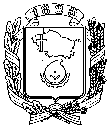 АДМИНИСТРАЦИЯ ГОРОДА НЕВИННОМЫССКАСТАВРОПОЛЬСКОГО КРАЯПОСТАНОВЛЕНИЕ09.04.2024                                    г. Невинномысск                                    № 405Об утверждении местных нормативов градостроительного проектирования муниципального образования города Невинномысска Ставропольского края В соответствии с Градостроительным кодексом Российской Федерации, Федеральным законом от 06 октября 2003 года № 131-ФЗ «Об общих принципах организации местного самоуправления в Российской Федерации», Уставом муниципального образования города Невинномысска Ставропольского края постановляю:1. Утвердить местные нормативы градостроительного проектирования муниципального образования города Невинномысска Ставропольского края, согласно приложению к настоящему постановлению.2. Опубликовать настоящее постановление в газете «Невинномысский рабочий», а также разместить в сетевом издании «Редакция газеты «Невинномысский рабочий» и на официальном сайте администрации города Невинномысска в информационно-телекоммуникационной сети «Интернет».Глава города Невинномысска						           Ставропольского края	                                                                  М.А. МиненковПриложение к постановлению администрациигорода Невинномысскаот 09.04.2024 № 405Местные нормативы градостроительного проектирования муниципального образования города Невинномысска Ставропольского краяРаздел I. Основная частьГлава 1. Общие положенияСтатья 1. Вводная часть1. Местные нормативы градостроительного проектирования муниципального образования города Невинномысска Ставропольского края (далее соответственно – Местные нормативы, город) разработаны в соответствии с законодательством Российской Федерации и Ставропольского края, нормативными правовыми актами муниципального образования города.2. Целью разработки Местных нормативов является создание благоприятных условий жизнедеятельности, повышение уровня комфортности проживания населения города, реализация полномочий органов местного самоуправления города по размещению объектов местного значения в соответствии с законодательством Российской Федерации и Ставропольского края.3. Местные нормативы устанавливают совокупность расчетных показателей минимально допустимого уровня обеспеченности объектами местного значения, относящимися к областям, указанным в пункте 1 части 5 статьи 23 Градостроительного кодекса Российской Федерации, объектами благоустройства территории, иными объектами местного значения города и расчетных показателей максимально допустимого уровня территориальной доступности таких объектов для населения города (далее – Расчетные показатели).Статья 2. Перечень терминов, определений и сокращений, использованных в Местных нормативах 1. При подготовке Местных нормативов использованы термины и определения, предусмотренные действующими законодательством Российской Федерации:дороги автомобильные общего пользования - автомобильные дороги, предназначенные для движения транспортных средств неограниченного круга лиц;благоустройство территории – деятельность по реализации комплекса мероприятий, установленного правилами благоустройства территории муниципального образования, направленная на обеспечение и повышение комфортности условий проживания граждан, по поддержанию и улучшению санитарного и эстетического состояния территории муниципального образования, по содержанию территорий населенных пунктов и расположенных на таких территориях объектов, в том числе территорий общего пользования, земельных участков, зданий, строений, сооружений, прилегающих территорий;инфраструктура – совокупность предприятий, учреждений, систем управления, связи и т.п., обеспечивающая деятельность общества или какой-либо ее отдельной сферы;места массового отдыха населения - территории, выделяемые в генеральном плане, документации по планировке территории и по развитию пригородной зоны, решениях органов местного самоуправления для организации курортных зон, размещения санаториев, домов отдыха, пансионатов, баз туризма, дачных и садово-огородных участков, организованного отдыха населения (городские пляжи, парки, спортивные базы и их сооружения на открытом воздухе). К местам массового отдыха населения относятся, в том числе территории, включаемые в состав зон рекреационного назначения в соответствии с градостроительным законодательством Российской Федерации;муниципальное образование – городское или сельское поселение, муниципальный район, муниципальный округ, городской округ, городской округ с внутригородским делением, внутригородской район либо внутригородская территория города федерального значения, муниципальный округ;населенный пункт – компактно заселенная обособленная территория постоянного проживания людей, имеющая собственное наименование и зарегистрированная в Общероссийском классификаторе территорий муниципальных образований (ОКТМО) ОК 033-2013, а также входящая как составная часть в муниципальное образование, о чем имеется соответствующее указание в нормативном правовом акте, устанавливающем границы данного муниципального образования, имеющая необходимые для обеспечения жизнедеятельности граждан жилые и иные здания и сооружения. Населенный пункт получает свой статус в установленном законом порядке и располагает в своих границах соответствующие органы или службы органов государственной власти субъекта Российской Федерации или органы местного самоуправления, а также предприятия, учреждения и организации. Населенные пункты подразделяются на городские населенные пункты и сельские населенные пункты. Городскими считаются населенные пункты, утвержденные законодательными актами в качестве городов и поселков городского типа (рабочих, курортных и дачных поселков, поселков закрытых административно-территориальных образований). Все остальные населенные пункты считаются сельскими;общественный транспорт – разновидность пассажирского транспорта как отрасли, предоставляющей услуги по перевозке людей по маршрутам, которые перевозчик заранее устанавливает, доводя до общего сведения способ доставки (транспортное средство), размер и форму оплаты, гарантируя регулярность (повторяемость движения по завершении производственного цикла перевозки), а также неизменяемость маршрута по требованию пассажиров;объект капитального строительства – здание, строение, сооружение, объекты, строительство которых не завершено, за исключением некапитальных строений, сооружений и неотделимых улучшений земельного участка (замощение, покрытие и другие);объекты местного значения – объекты капитального строительства, иные объекты, территории, которые необходимы для осуществления органом местного самоуправления полномочий по вопросам местного значения и в пределах переданных государственных полномочий в соответствии с федеральными законами, законом субъекта Российской Федерации, уставами муниципальных образований и оказывают существенное влияние на социально-экономическое развитие муниципальных районов, поселений, городских округов;озелененные территории общего пользования – территории, используемые для рекреации населения муниципальных образований. В состав озелененных территорий общего пользования, как правило, включаются парки, сады, скверы, бульвары, набережные, озелененные участки при общегородских торговых и административных центрах, лесопарки и другие рекреационно-природные территории;парковка (парковочное место) - специально обозначенное и при необходимости обустроенное и оборудованное место, являющееся в том числе частью автомобильной дороги и (или) примыкающее к проезжей части и (или) тротуару, обочине, эстакаде или мосту либо являющееся частью подэстакадных или подмостовых пространств, площадей и иных объектов улично-дорожной сети и предназначенное для организованной стоянки транспортных средств на платной основе или без взимания платы по решению собственника или иного владельца автомобильной дороги, собственника земельного участка;планировка территории – обеспечение устойчивого развития территории посредством выделения элементов планировочной структуры (кварталов, микрорайонов, иных элементов), установления границ земельных участков, на которых расположены объекты капитального строительства, границ земельных участков, предназначенных для строительства и размещения линейных объектов;природно-климатические условия – совокупность факторов, обусловленных положением местности по широте относительно климатических поясов, морей и океанов, а также высотой над уровнем моря и системой циркуляции атмосферного воздуха;пропускная способность – метрическая характеристика, показывающая соотношение предельного количества проходящих единиц (информации, предметов, объема, посетителей и прочих аналогичных показателей) в единицу времени через систему, узел, объект;рабочее место – неделимое в организационном отношении (в данных конкретных условиях) звено производственного процесса или процесса оказания услуг, предназначенное для выполнения одной или нескольких производственных, или обслуживающих операций, оснащенное соответствующим оборудованием и технологической оснасткой, а также обеспеченное нормативной площадью личного пространства работника. В более широком смысле - элементарная структурная часть производственного или сервисного пространства, в которой субъект труда взаимосвязан с размещенными средствами и предметом труда для осуществления единичных процессов труда в соответствии с целевой функцией получения результатов труда;районирование – деление территории на внутренне однородные, но различающиеся между собой составные части (районы, территории, зоны);рекреанты – люди, удовлетворяющие свои потребности в отдыхе, восстановлении сил после труда. К их числу можно отнести туристов, экскурсантов, оздоравливающихся, отдыхающих, курортников и других подобных им физических лиц;ритуальные услуги – услуги, связанные с погребением умерших граждан, в том числе: организация похорон, бальзамирование, санитарная и косметическая обработка трупов; захоронение и перезахоронение; услуги крематориев; уход за могилой; изготовление гробов;система коммунальной инфраструктуры – комплекс технологически связанных между собой объектов и инженерных сооружений, предназначенных для осуществления поставок товаров и оказания услуг в сферах электро-, газо-, тепло-, водоснабжения и водоотведения до точек подключения (технологического присоединения) к инженерным системам электро-, газо-, тепло-, водоснабжения и водоотведения объектов капитального строительства, а также объектов, используемых для обработки, утилизации, обезвреживания, захоронения твердых коммунальных отходов; утилизации, обезвреживания, захоронения твердых коммунальных отходов;сооружение – результат строительной деятельности для осуществления определённых потребительских функций. В узком смысле термин «сооружение» используется в значении «строительное сооружение», которое не является зданием;социальное обслуживание – деятельность по социальной поддержке, оказанию социально-бытовых, социально-медицинских, психолого-педагогических, социально-правовых услуг и материальной помощи, проведению социальной адаптации и реабилитации граждан, находящихся в трудной жизненной ситуации;твердые коммунальные отходы (далее - ТКО) – отходы, образующиеся в жилых помещениях в процессе потребления физическими лицами, а также товары, утратившие свои потребительские свойства в процессе их использования физическими лицами в жилых помещениях в целях удовлетворения личных и бытовых нужд. К ТКО также относятся отходы, образующиеся в процессе деятельности юридических лиц, индивидуальных предпринимателей и подобные по составу отходам, образующимся в жилых помещениях в процессе потребления физическими лицами;улично-дорожная сеть – объект транспортной инфраструктуры, являющийся частью территории поселений и муниципальных округов, ограниченной красными линиями и предназначенной для движения транспортных средств и пешеходов, упорядочения застройки и прокладки инженерных коммуникаций (при соответствующем технико-экономическом обосновании), а также обеспечения транспортных и пешеходных связей территорий поселений и городских округов как составной части их путей сообщения. Основными элементами улично-дорожной сети являются улицы, проспекты, переулки, проезды, набережные, площади, тротуары, пешеходные и велосипедные дорожки, а также искусственные и защитные дорожные сооружения, элементы обустройства. По своему функциональному назначению улично-дорожная сеть относится к автомобильным дорогам общего пользования местного значения в границах населенных пунктов;устойчивое развитие территорий – обеспечение при осуществлении градостроительной деятельности безопасности и благоприятных условий жизнедеятельности человека, ограничение негативного воздействия хозяйственной и иной деятельности на окружающую среду и обеспечение охраны и рационального использования природных ресурсов в интересах настоящего и будущего поколений;физическая культура (физкультура) – область социальной деятельности, направленная на сохранение и укрепление здоровья, развитие психофизических способностей человека в процессе осознанной двигательной активности. Это часть культуры, представляющая собой совокупность ценностей и знаний, создаваемых и используемых обществом в целях физического и интеллектуального развития способностей человека, совершенствования его двигательной активности и формирования здорового образа жизни, социальной адаптации путем физического воспитания, физической подготовки и физического развития;территория нормирования – однородные по своим характеристикам зоны с конкретными обозначениями (наименованиями), применительно к которым определяются расчетные показатели минимальной обеспеченности населения объектами регионального и местного значения и максимальной доступности таких объектов, в том числе с применением поправочных коэффициентов;область нормирования – область экономической деятельности, в которой определяются виды объектов регионального и местного значения для отображения в документах территориального планирования субъектов Российской Федерации и муниципальных образований в соответствии с Градостроительным кодексом Российской Федерации.2. При подготовке Местных нормативов использованы следующие сокращения:га – гектар;ГРП – газораспределительный пункт;ед. – единица;кг – килограмм;м – метр;м2 – квадратный метр;м3 – кубический метр;мин. – минуты;НОРМАТИВЫ – нормативы градостроительного проектирования;РДС – руководящий документ системы;РП – распределительная подстанция;РФ – Российская Федерация;с. – село;СанПиН – санитарные правила и нормы;СЗЗ – санитарно-защитная зона;СНиП – строительные нормативы и правила;СП – свод правил;ТКО – твердые коммунальные отходы;ТЭС – теплоэлектростанция;УДС – улично-дорожная сеть;чел. – человек.Статья 3. Перечень законодательных актов, нормативных правовых актов, документов в области технического нормирования, методических рекомендаций, которые использовались при подготовке Местных нормативов, определении значений предельных показателей обеспеченности и доступности объектов местного значенияОсновные:Приказ Министерства экономического развития Российской Федерации от 15 февраля 2021 г. № 71 «Об утверждении Методических рекомендаций по подготовке нормативов градостроительного проектирования»;СП 42.13330.2016. Свод правил. Градостроительство. Планировка и застройка городских и сельских поселений. Актуализированная редакция СНиП 2.07.01-89*.Энергетика (электро- и газоснабжение):СП 62.13330.2011*. Газораспределительные системы. Актуализированная редакция СНиП;СП 42-101-2003. Свод правил по проектированию и строительству. Общие положения по проектированию и строительству газораспределительных систем из металлических и полиэтиленовых труб;СП 256.1325800.2016. СП 31-110-2003. Электроустановки жилых и общественных зданий. Правила проектирования и монтажа;СНиП 41-01-2003 Отопление. Вентиляция. Кондиционирование;РД 34.20.185-94 Инструкция по проектированию городских электрических сетей.Тепло- и водоснабжение населения, водоотведение:СП 131.13330.2020. Строительная климатология;СП 50.13330.2012. Тепловая защита зданий. Актуализированная редакция СНиП 23-02-2003;СП 60.13330.2020. Отопление, вентиляция и кондиционирование воздуха;СП 373.1325800.2018. Источники теплоснабжения автономные. Правила проектирования;СП 30.13330.2020. Внутренний водопровод и канализация зданий;СП 31.13330.2012. Водоснабжение. Наружные сети и сооружения. Актуализированная редакция СНиП 2.04.02-84*;СП 32.13330.2018. Канализация. Наружные сети и сооружения;СП 40-102-2000. Проектирование и монтаж трубопроводов систем водоснабжения и канализации из полимерных материалов. Общие требования;СП 112.13330.2011. «СНиП 21-01-97* «Пожарная безопасность зданий и сооружений»;Письмо министерства строительства и жилищно-коммунального хозяйства Российской Федерации от 4 декабря 2017 г. № 53435-ОГ/08 
«О применении положений СП 112.13330.2011 «СНиП 21-01-97* Пожарная безопасность зданий сооружений»;СП 8.13130.2009 «Системы противопожарной защиты. Источники наружного противопожарного водоснабжения. Требования пожарной безопасности».Автомобильные дороги местного значения и улично-дорожная сеть, транспортная инфраструктура, организация парковок (парковочных мест):Федеральный закон от 29 декабря 2017 года № 443-ФЗ «Об организации дорожного движения в Российской Федерации и о внесении изменений в отдельные законодательные акты Российской Федерации»;СП 396.1325800.2018. Улицы и дороги населенных пунктов. Правила градостроительного проектирования;Методические рекомендации по разработке и реализации мероприятий по организации дорожного движения. Формирование единого парковочного пространства в городах Российской Федерации (согласованы министерством транспорта Российской Федерации 01 августа 2018 г.).Руководство по проектированию городских улиц и дорог/Центральный научно-исследовательский и проектный институт по градостроительству Госгражданстроя. – М.: Стройиздат, 1980. – 222 с.Физическая культура и спорт:Приказ министерство спорта Российской Федерации от 21 марта 2018 г. № 244 «Об утверждении Методических рекомендаций о применении нормативов и норм при определении потребности субъектов Российской Федерации в объектах физической культуры и спорта».Образование, в том числе дополнительное образование:Письмо министерства образования и науки Российской Федерации 
от 4 мая 2016 г. № АК-950/02 «О методических рекомендациях» (вместе с «Методическими рекомендациями по развитию сети образовательных организаций и обеспеченности населения услугами таких организаций, включающие требования по размещению организаций сферы образования, в том числе в сельской местности, исходя из норм действующего законодательства Российской Федерации, с учетом возрастного состава и плотности населения, транспортной инфраструктуры и других факторов, влияющих на доступность и обеспеченность населения услугами сферы образования»);Письмо министерства образования и науки Российской Федерации 
от 10 февраля 2015 г. № ВК-268/07 «О совершенствовании деятельности центров психолого-педагогической, медицинской и социальной помощи»;СП 252.1325800.2016. Здания дошкольных образовательных организаций. Правила проектирования.Обработка, утилизация, обезвреживание, размещение, накопление (в том числе раздельное накопление) твердых коммунальных отходов:Постановление Правительства Российской Федерации от 31 августа
2018 г. № 1039 «Об утверждении Правил обустройства мест (площадок) накопления твердых коммунальных отходов и ведения их реестра»;Постановление Государственного комитета Российской Федерации по строительству и жилищно-коммунальному комплексу от 21 августа 2003 г. 
№ 152 «Об утверждении Методических рекомендаций о порядке разработки генеральных схем очистки территорий населенных пунктов Российской Федерации»;Приказ министерства жилищно-коммунального хозяйства Ставропольского края от 26 декабря 2017 г. № 347 «Об утверждении нормативов накопления твердых коммунальных отходов на территории Ставропольского края».Благоустройство и озеленение территории, создание условий для массового отдыха и обустройства мест массового отдыха населения:СП 476.1325800.2020. Свод правил. Территории городских и сельских поселений. Правила планировки, застройки и благоустройства жилых микрорайонов.Жилищное строительство, в том числе жилого фонда социального (муниципального) использования:Закон Ставропольского края от 10 ноября 2009 г. № 72-кз 
«О предоставлении жилых помещений жилищного фонда Ставропольского края по договорам социального найма»;Закон Ставропольского края от 27 декабря 2019 г. № 110-кз 
«О стратегии социально-экономического развития Ставропольского края до 2035 года».Транспортное обслуживание населения (общественный транспорт):Методические рекомендации по организации транспортного обслуживания населения муниципальных образований (Фонд «Институт экономики города»).Охрана общественного порядка:Приказ министерства внутренних дел Российской Федерации 
от 29 марта 2019 г. № 205 «Наставление по организации службы участковых уполномоченных полиции».Предоставление услуг связи, общественного питания, торговли и бытового обслуживания:Постановление Правительства Российской Федерации от 15 сентября 2020 г. № 1429 «Об утверждении правил территориального распределения отделений почтовой связи акционерного общества «Почта России»;Культура и искусство, в том числе библиотечное обслуживание, организация музеев:Распоряжение министерства культуры Российской Федерации
от 2 августа 2017 г. № Р-965 «Об утверждении Методических рекомендаций субъектам Российской Федерации и органам местного самоуправления по развитию сети организаций культуры и обеспеченности населения услугами организаций культуры».Формирование и содержание муниципальных архивов:Федеральный закон от 22 октября 2020 года № 125-ФЗ «Об архивном деле в Российской Федерации».Гражданская оборона, защита территории от чрезвычайных ситуаций природного и техногенного характера, обеспечение работы аварийно-спасательных служб:Федеральный закон от 22 июля 2008 года № 123-ФЗ «Технический регламент о требованиях пожарной безопасности».Статья 4. Области нормирования, для которых Местными нормативами установлены расчетные показатели1. Перечень областей нормирования, для которых Местными нормативами установлены Расчетные показатели:энергетика (электро- и газоснабжение);тепло- и водоснабжение населения, водоотведение;автомобильные дороги местного значения и улично-дорожная сеть, транспортная инфраструктура, организация парковок (парковочных мест);физическая культура и спорт;образование, в том числе дополнительное образование;здравоохранение;обработка, утилизация, обезвреживание, размещение, накопление (в том числе раздельное накопление) твердых коммунальных отходов;благоустройство и озеленение территории, создание условий для массового отдыха и обустройства мест массового отдыха населения;жилищное строительство, в том числе жилого фонда социального (муниципального) использования;транспортное обслуживание населения (общественный транспорт);охрана общественного порядка;предоставление услуг связи, общественного питания, торговли и бытового обслуживания;культура и искусство, в том числе библиотечное обслуживание, организация музеев;формирование и содержание муниципальных архивов;организация ритуальных услуг, содержание мест захоронения;гражданская оборона, защита территории от чрезвычайных ситуаций природного и техногенного характера, обеспечение работы аварийно-спасательных служб.2. Для каждой области нормирования, указанной в части 1 настоящей статьи Местными нормативами установлены расчетные показатели, для которых определены показатели минимально допустимого уровня обеспеченности населения города объектами местного значения и максимально допустимый уровень территориальной доступности объектов местного значения для населения.3. Обеспеченность населения объектами местного значения – количественная характеристика сети объектов социальной, транспортной, коммунальной инфраструктур, объектов благоустройства. Обеспеченность населения объектами рассчитывается как удельная мощность (вместимость, емкость, пропускная способность и т. д.) какого-либо вида инфраструктуры, приходящуюся на одного жителя или представителя определенной возрастной, социальной, профессиональной группы либо на определенное число жителей ил представителей указанных групп.4. Территориальная доступность – пространственная характеристика сети объектов социальной, транспортной, коммунальной инфраструктур. Территориальную доступность рассчитывается либо исходя из затрат на достижение выбранного объекта, либо исходя из расстояния до выбранного объекта, измеренного по прямой, по имеющимся путям передвижения, или иным образом. В зависимости от способа передвижения по территории выделяются:пешеходная доступность – движение по территории, осуществляемое в условиях стандартной для данной местности погоды (в пределах климатической нормы) без использования транспортных средств лицом, способным к самостоятельному передвижению, возможность использования показателя пешеходной доступности вне общественных пространств населенных пунктов и (или) вне дорог общего пользования;транспортная доступность - движение по территории с использованием транспортных средств, осуществляемое по улицам и дорогам общего пользования, иным транспортно-коммуникационным объектам.Статья 5. Дифференциация (районирование) территории для целей применения расчетных показателей1. Местные нормативы разработаны применительно к территории города, соответствующей границе муниципального образования города в границах, определенных Законом Ставропольского края от 16 августа 2004 г. № 64-кз «Об установлении границы муниципального образования города Невинномысска Ставропольского края».2. В состав муниципального образования города Невинномысска Ставропольского края входит один населенный пункт – город Невинномысск.3. Для всей территории города установлены единые нормативные показатели.Глава 2. Перечень Расчетных показателей Местных нормативовСтатья 1. Расчетные показатели в области энергетики (электро- и газоснабжение)1. Расчетные показатели в области энергетики (электро- и газоснабжение), в том числе перечень видов объектов местного значения или перечень объектов капитального строительства (отнесенных к таким видам объектов), обеспечивающих достижение этих показателей приведены в таблицах 2.4.1 – 2.4.3.Таблица 2.4.1Таблица 2.4.2* – Все значения величин с предлогом «от» и «до» следует понимать включительноПримечания:1. Удельные расчетные нагрузки для промежуточного числа квартир определяются интерполяцией.2. Удельные расчетные нагрузки квартир включают в себя нагрузку освещения общедомовых помещений.3. Удельные расчетные нагрузки приведены для квартир общей площадью до 55 м2. При общей площади квартир более 55 м2 удельную нагрузку следует увеличивать на 1% на каждый 1 м2 дополнительной площади в домах с плитами на природном газе и на 0.5 % в домах с электрическими плитами и плитами на твердом топливе и сжиженном газе. При этом увеличение удельной нагрузки не должно превышать 25 % значений, приведенных в таблице 2.4.2.4. Удельные расчетные нагрузки не учитывают общедомовую силовую нагрузку, осветительную и силовую нагрузку встроенных (пристроенных) помещений общественного назначения, нагрузку рекламы, а также применение в квартирах электрического отопления и электроводонагревателей (см. п. 2.1.2 2.1.1 РД 34.20.185-94 Инструкция по проектированию городских электрических сетей). В домах усадебного типа удельные расчетные нагрузки не учитывают одновременное присоединение электрифицированных механизмов единичной мощностью свыше 1 кВт.5. Для определения при необходимости утреннего или дневного максимума нагрузок жилых домов без бытовых кондиционеров воздуха необходимо применять коэффициенты: 0.7 – для жилых домов с электрическими плитами.6. Удельные электрические нагрузки квартир с бытовыми кондиционерами воздуха соответствуют периоду летнего максимума нагрузок. Электрическую нагрузку жилых домов без бытовых кондиционеров воздуха в период летнего максимума нагрузок можно определить, умножив приведенные в таблице нагрузки зимнего максимума на коэффициенты: 0.7 – для квартир с плитами на природном газе и 0.8 - для квартир с электрическими плитами.7. Возможность установки бытовых кондиционеров воздуха в квартирах следует предусматривать при проектировании жилых домов и микрорайонов для строительства на территории юга страны в соответствии со СНиП 2.04.05-86 «Отопление. Вентиляция. Кондиционирование». Удельные расчетные электрические нагрузки учитывают использование в квартире только одного бытового кондиционера мощностью до 1.3 кВт.8. Нагрузка иллюминации мощностью до 10 кВт в расчетной нагрузке на вводе в здании не учитывается.9. Нагрузка коттеджной квартиры общей площадью от 55 до 200 м2 с газовой плитой должна определяться по п. 1 таблицы 2.4.2 (для квартир с плитами на природном газе).Таблица 2.4.3Статья 2. Расчетные показатели в области тепло- и водоснабжения населения, водоотведения1. Расчетные показатели в области тепло- и водоснабжения населения, водоотведения, в том числе перечень видов объектов местного значения или перечень объектов капитального строительства (отнесенных к таким видам объектов), обеспечивающих достижение этих показателей приведены в таблицах 2.5.1 – 2.5.3.Таблица 2.5.1Таблица 2.5.2Примечания:1. При зонном водоснабжении расход воды на наружное пожаротушение и количество одновременных пожаров в каждой зоне следует принимать в зависимости от количества жителей, проживающих в данной зоне.2. Для группового водопровода количество одновременных пожаров надлежит принимать в зависимости от общей численности жителей в населенных пунктах, подключенных к водопроводу. Расход воды на восстановление пожарного объема по групповому водопроводу следует определять как сумму расходов воды для населенных пунктов (соответственно количеству одновременных пожаров), требующих наибольших расходов на пожаротушение, согласно пункту 5.18 
СП 8.13130.2020 Свод правил. Системы противопожарной защиты. Наружное противопожарное водоснабжение для здания, требующего наибольшего расхода воды.3. В расчетное количество одновременных пожаров в населенном пункте включены пожары на промышленных предприятиях, расположенных в пределах населенного пункта. При этом в расчетный расход воды следует включать соответствующие расходы воды на пожаротушение на этих предприятиях, но не менее указанных в таблице 2.5.2.4. Для расчета соединительных и распределительных линий водопроводной сети населенного пункта, а также водопроводной сети внутри микрорайона или квартала расход воды на наружное пожаротушение (на один пожар) следует принимать по таблице 2 СП 8.13130.2020 Свод правил. Системы противопожарной защиты. Наружное противопожарное водоснабжение для здания, требующего наибольшего расхода воды.Таблица 2.5.3Статья 3. Расчетные показатели в области автомобильных дорог местного значения и улично-дорожной сети, транспортной инфраструктуры, организации парковок (парковочных мест)1. Расчетные показатели в области автомобильных дорог местного значения и улично-дорожной сети, транспортной инфраструктуры, организации парковок (парковочных мест), в том числе перечень видов объектов местного значения или перечень объектов капитального строительства (отнесенных к таким видам объектов), обеспечивающих достижение этих показателей приведены в таблицам 2.6.1 и 2.6.2.Таблица 2.6.1Таблица 2.6.2Примечания:1. В случае недостаточности территории квартала размещение автомобилей жителей необходимо предусматривать в многоэтажных подземных и (или) надземных гаражах.2. При соответствующем технико-экономическом обосновании допускается принимать следующее распределение обеспеченности жителей многоквартирных домов местами для хранения индивидуального автомобильного транспорта в процентах от расчетного количества необходимого количества машино-мест:- в границах квартала не менее 40%;- в границах жилого района не менее 80% при условии обеспечения для жителей дальности пешеходной доступности мест для хранения индивидуального автомобильного транспорта не более чем 500 метров;- в границах населенного пункта не менее 100% при условии обеспечения дальности транспортной доступности не более чем 15 минут.3. Расчетные показатели минимально допустимого уровня обеспеченности машино-местами для хранения и паркования легковых автомобилей для целей, не указанных в таблице, следует принимать в соответствии с требованиями приложения Ж СП 42.13330.2016.4. В плотной городской застройке по заданию на проектирование число машино-мест для объектов в границах жилых и общественно-деловых зон может быть уменьшено не более чем на 50%.5. При организации кооперированных стоянок, обслуживающих группы объектов (жилого, торгового, культурно-зрелищного, производственного назначения), допускается снижать суммарное требуемое количество машино-мест без снижения обеспеченности ими за счет сдвига часов пик при функционировании обслуживаемых стоянками объектов: на территории центральных районов населенных пунктов - на 15% - 20%, в периферийных зонах - на 10% - 15%.6. Количество машино-мест стоянок туристических автобусов и парковок для легковых автомобилей, принадлежащих туристам, в рекреационных территориях и около объектов туристского осмотра определяется расчетом на период максимальной посещаемости с учетом временного населения. Указанные стоянки должны быть размещены с учетом обеспечения удобных подходов к объектам туристского осмотра, но не далее 500 м от них и не нарушать целостный характер исторической среды.7. Вместимость стоянок для парковки туристических автобусов у аэропортов и железнодорожных вокзалов следует принимать по норме 3 - 4 машино-места на 100 пассажиров (туристов), прибывающих в часы пик.8. Число машино-мест следует принимать при уровнях автомобилизации, определенных на расчетный срок.9. Для жилой застройки, на земельный участок которой запрещен проезд транспортных средств, за исключением автомобилей и специальной техники оперативных служб, допускается увеличивать расстояние от подъездов жилых зданий до стоянки (парковки) транспортных средств, управляемых инвалидами или перевозящих инвалидов, до 200 м.10. В плотной городской застройке по заданию на проектирование число машино-мест может быть уменьшено не более чем на 50%.11. Стоянки для служебного автомобильного транспорта сотрудников медицинских организаций и посетителей следует предусматривать на участке в удобной доступности до соответствующих входов в здания. Стоянки не должны препятствовать подъезду пожарных машин к зданиям.Статья 4. Расчетные показатели в области здравоохранения1. Расчетные показатели в области здравоохранения, в том числе перечень видов объектов местного значения или перечень объектов капитального строительства (отнесенных к таким видам объектов), обеспечивающих достижение этих показателей приведены в таблице 2.7.1.Таблица 2.7.1Статья 5. Расчетные показатели в области физической культуры и спорта1. Расчетные показатели в области физической культуры и спорта, в том числе перечень видов объектов местного значения или перечень объектов капитального строительства (отнесенных к таким видам объектов), обеспечивающих достижение этих показателей приведены в таблице 2.8.1.Таблица 2.8.1Статья 6. Расчетные показатели в области образования, в том числе дополнительного образования1. Расчетные показатели в области образования, в том числе дополнительного образования, в том числе перечень видов объектов местного значения или перечень объектов капитального строительства (отнесенных к таким видам объектов), обеспечивающих достижение этих показателей приведены в таблице 2.9.1.Таблица 2.9.1Статья 7. Расчетные показатели в области обработки, утилизации, обезвреживания, размещения, накопления (в том числе раздельного накопления) твердых коммунальных отходов1. Расчетные показатели в области обработки, утилизации, обезвреживания, размещения, накопления (в том чисиле раздельного накопления) твердых коммунальных отходов, в том числе перечень видов объектов местного значения или перечень объектов капитального строительства (отнесенных к таким видам объектов), обеспечивающих достижение этих показателей приведены в таблице 2.10.1.Таблица 2.10.1Статья 8. Расчетные показатели в области благоустройства и озеленения, создание условий для массового отдыха и обустройства мест массового отдыха населения1. Расчетные показатели в области благоустройства и озеленения, в том числе перечень видов объектов местного значения или перечень объектов капитального строительства (отнесенных к таким видам объектов), обеспечивающих достижение этих показателей приведены в таблице 2.11.1.Таблица 2.11.1Статья 9. Расчетные показатели в области жилищного строительства, в том числе жилого фонда социального (муниципального) использования1. Расчетные показатели в области жилищного строительства, в том числе жилого фонда социального (муниципального) использования, в том числе перечень видов объектов местного значения или перечень объектов капитального строительства (отнесенных к таким видам объектов), обеспечивающих достижение этих показателей приведены в таблице 2.12.1.Таблица 2.12.1Статья 10. Расчетные показатели в области транспортного обслуживания населения (общественный транспорт)1. Расчетные показатели в области транспортного обслуживания населения (общественный транспорт), в том числе перечень видов объектов местного значения или перечень объектов капитального строительства (отнесенных к таким видам объектов), обеспечивающих достижение этих показателей приведены в таблице 2.12.1.Таблица 2.13.1Статья 11. Расчетные показатели в области охраны общественного порядка1. Расчетные показатели в области охраны общественного порядка, в том числе перечень видов объектов местного значения или перечень объектов капитального строительства (отнесенных к таким видам объектов), обеспечивающих достижение этих показателей приведены в таблице 2.14.1.Таблица 2.14.1Статья 12. Расчетные показатели в области предоставления услуг связи, общественного питания, торговли и бытового обслуживания1. Расчетные показатели в области предоставления услуг связи, общественного питания, торговли и бытового обслуживания, в том числе перечень видов объектов местного значения или перечень объектов капитального строительства (отнесенных к таким видам объектов), обеспечивающих достижение этих показателей приведены в таблице 2.15.1.Таблица 2.15.1Статья 13. Расчетные показатели в области культуры и искусства, в том числе библиотечного обслуживания, организации музеев1. Расчетные показатели в области культуры и искусства, в том числе библиотечного обслуживания, организации музеев, в том числе перечень видов объектов местного значения или перечень объектов капитального строительства (отнесенных к таким видам объектов), обеспечивающих достижение этих показателей приведены в таблице 2.16.1.Таблица 2.16.1Статья 14. Расчетные показатели в области формирования и содержания муниципальных архивов1. Расчетные показатели в области формирования и содержания муниципальных архивов, в том числе перечень видов объектов местного значения или перечень объектов капитального строительства (отнесенных к таким видам объектов), обеспечивающих достижение этих показателей приведены в таблице 2.17.1.Таблица 2.17.1Статья 15. Расчетные показатели в области организации ритуальных услуг, содержания мест захоронения1. Расчетные показатели в области организации ритуальных услуг, содержания мест захоронения, в том числе перечень видов объектов местного значения или перечень объектов капитального строительства (отнесенных к таким видам объектов), обеспечивающих достижение этих показателей приведены в таблице 2.18.1.Таблица 2.18.1Статья 16. Расчетные показатели в области гражданской обороны, защиты территории от чрезвычайных ситуаций природного и техногенного характера, обеспечения работы аварийно-спасательных служб1. Расчетные показатели в области гражданской обороны, защиты территории от чрезвычайных ситуаций природного и техногенного характера, обеспечение работы аварийно-спасательных служб, в том 
числе перечень видов объектов местного значения или перечень 
объектов капитального строительства (отнесенных к таким видам 
объектов), обеспечивающих достижение этих показателей приведены в таблице 2.19.1.Таблица 2.19.1Раздел II. Материалы по обоснованию расчетных показателей, содержащихся в основной части Местных нормативовГлава 1. Информация о современном состоянии муниципального образования города Статья 1. Социально-экономические характеристики муниципального образования города 1. Муниципальное образование город Невинномысск Ставропольского края – административно-территориальная единица Ставропольского края, границы которой установлены в соответствии с Законом Ставропольского края от 16 августа 2004 г. № 64-кз «Об установлении границы муниципального образования города Невинномысска Ставропольского края». Административный центр – город Невинномысск.2. Демографическая ситуация, сложившаяся в городе, имеет сложный комплексный характер и позитивные тенденции развития. Численность населения муниципального образования города Невинномысска Ставропольского края на 01.01.2021 составляла 117562 человека – 4,0 % всего населения Ставропольского края (6,7 % от всего городского населения региона).3. Город входит в группу больших городов Ставропольского края 
(с численностью населения от 100 до 250 тыс. человек).4. По численности населения город занимает 7 место среди всех городских и муниципальных округов Ставропольского края, 5 место среди всех населенных пунктов Ставропольского края и 13 место в Северо-Кавказском федеральном округе.5. Город обладает устойчиво функционирующей многоукладной экономикой, структура которой определяется исторической специализацией в области промышленного производства. При этом город вносит значительный вклад в экономику Ставропольского края.6. Город уверенно лидирует среди других городов Ставропольского края по объему промышленного производства (более 25 % в общекраевой отгрузке промышленной продукции). Промышленность города представлена разнообразием отраслей: химической, пищевой, машиностроительной, производством строительных материалов, металлургии и металлоизделий, текстильной и швейной, и прочими.Статья 2. Расселенческие характеристики муниципального образования города 1. Система расселения города является частью региональной системы расселения Ставропольского края (с центром в г. Ставрополь), с другой стороны, Невинномысская система расселения является самостоятельной, районной системой, включающей в себя локальные системы расселения. Исторически эта система сформирована в долинах рек Кубань и Большого Зеленчука и имеет линейную структуру.2. Крупными водными преградами территория города разделена на две неравные части:основную, старейшую часть города, расположенную на высоких террасах правового берега Кубани с обширной промышленной зоной;левобережную часть, включающую в себя селитебные образования, вытянутую вдоль реки Большой Зеленчук.Каждая из указанных частей достаточно компактна, хотя в их взаиморасположении можно увидеть следы поселковой планировочной структуры (в особенности это касается левобережной части). Объясняется это особенностями историко-градостроительного развития города, не до конца снивелированные за десятилетия интеграции в рамках одного административно-территориального образования.3. Левобережная часть довольно тесно интегрирована с близлежащими селами – Кочубеевским, Ивановским, Новой Деревней. Правобережная часть, напротив, не имеет вокруг себя тяготеющих сельских населенных пунктов, и окружена территориями, сложными для активного сельскохозяйственного освоения.4. В планировочной структуре города можно выделить достаточно обособленные селитебные образования, включённые в его состав в процессе градостроительного развития. По своему размеру, планировочной цельности, полноте систем обслуживания, такие образования не могут быть отнесены к первой ступени планировочного деления. В историко-градостроительном отношении город представляет собой конгломерат традиционного сельского расселения и рабочих поселков и микрорайонов, образовавшихся вокруг промышленных предприятий.Статья 3. Природно-климатические характеристики муниципального образования города 1. Город расположен на западном склоне Ставропольской возвышенности в долине реки Кубань. Данная территория сильно переработана эрозионно-аккумулятивными процессами, и на большой ее части сформировались наклонные террасированные равнины, в связи с чем этот рельеф можно рассматривать как остаточный.2. В городе река Большой Зеленчук впадает в реку Кубань. Рекой первого порядка является и река Барсучки, протекающая в северной части города. Реки Кубань и Большой Зеленчук на территории города имеют разветвленные русла за исключением отдельных участков, которые использованы для строительства автодорожных и железнодорожного мостов.3. Климат города континентальный, с жарким засушливым летом и умеренно-холодной зимой. Зима неустойчивая, часто выпадают моросящие дожди, резко увеличивается пасмурность, наблюдается большая интенсивность гололеда (70 мм). Продолжительность зимы 3 – 3,5 месяца. В самом холодном месяце – январе – средняя температура воздуха - 4,5 °С. Лето сухое и жаркое, со средней температурой воздуха в июле 22 °С. Продолжительность безморозного периода в среднем составляет 184 дня. Продолжительность вегетационного периода 179 суток.Статья 4. Сведения о структуре населения муниципального образования города 1. Численность населения города на 01.01.2021 составляла 
117,5 тыс. человек, что составляет 4,0 % от общей численности населения Ставропольского края. За период 2011-2021 гг. численность населения города снизилась на 0,65 тыс. человек.2. Демографическая структура города имеет «узкую структуру», так на долю населения младше трудоспособного возраста приходится 18,8 %, трудоспособного – 55,4 %, старше трудоспособного – 26,1 %.3. Всего за период с 2012 года в городе рождаемость составила 
13036 человек, смертность – 16166 человек, естественная убыль населения составила 3130 человек. За период 2012 по 2022 годы общий коэффициент рождаемости сократился с 12 ‰ до 8,6 ‰, общий коэффициент смертности, напротив вырос с 13 ‰ до 18,1 ‰.Глава 2. Обоснование положений основной части Местных нормативовСтатья 5. Обоснование предмета нормирования – перечня областей, для которых Местными нормативами устанавливаются расчетные показатели, и перечня показателей1. Местные нормативы устанавливают совокупность расчетных показателей минимально допустимого уровня обеспеченности объектами местного значения городского округа, относящимися к областям, указанным в пункте 1 части 5 статьи 23 Градостроительного кодекса Российской Федерации, а также иными полномочиями, определенными Федеральным законом от 06 октября 2003 г. № 131-ФЗ «Об общих принципах организации местного самоуправления в Российской Федерации» (далее – Закона 
№ 131-ФЗ). Перечень областей нормирования, для которых Местными нормативами установлены Расчетные показатели приведен в таблице 5.1.1.Таблица 5.1.1Статья 6. Обоснование расчетных показателей в области энергетики (электро- и газоснабжение)1. Расчетный показатель «Обеспеченность населения электрической энергией (укрупненные показатели электропотребления)» установлен в соответствии с приложением «Л» СП 42.13330.2016. Свод правил. Градостроительство. Планировка и застройка городских и сельских поселений. Актуализированная редакция СНиП 2.07.01-89*. Приведенные укрупненные показатели предусматривают электропотребление жилыми и общественными зданиями, предприятиями коммунально-бытового обслуживания, наружным освещением, городским электротранспортом (без метрополитена), системами водоснабжения, водоотведения и теплоснабжения. Значение расчетного указателя установлено в соответствии с таблицей 1.2.11 Региональных нормативов градостроительного проектирования Ставропольского края, утвержденных приказом Министерства строительства и архитектуры Ставропольского края 
от 10 октября 2022 г. № 532 «Об утверждении Региональных нормативов градостроительного проектирования Ставропольского края в новой редакции» (далее - Региональные нормативы).2. Расчетный показатель «Обеспеченность населения электрической энергией (удельная расчетная электрическая нагрузка электро-приемников квартир жилых домов)» установлен в соответствии с таблицей 2.1.1 
РД 34.20.185-94 Инструкция по проектированию городских электрических сетей.2.1. Расчетная электрическая нагрузка квартир Ркв, кВт, приведенная к вводу жилого дома, определяется по формуле:Ркв = Ркв. уд. × n, где:Ркв. уд. – удельная расчетная электрическая нагрузка электроприемников квартир (домов), кВт/квартира;n – количество квартир.2.2. При определении расчетной электрической нагрузки жилого микрорайона для выбора схемы электроснабжения и мощности трансформаторов нагрузки общественных зданий определяются по таблице 2.2.1 РД 34.20.185-94 Инструкция по проектированию городских электрических сетей. Все нагрузки умножаются на коэффициенты участия в максимуме нагрузки по таблице 2.3.1 РД 34.20.185-94 Инструкция по проектированию городских электрических сетей. Коэффициенты выбираются исходя из типа потребителей, имеющих максимальную нагрузку из всех подключаемых к линии. Общий вид формулы для определения расчетной нагрузки линии 0,4 кВ, Рр.л, кВт:Рр.л = Рзд max +  kyi Рздi, где:Рзд max – наибольшая нагрузка здания из числа зданий, питаемых по линии, кВт;Рздi – расчетные нагрузки других зданий, питаемых по линии, кВт;kyi – коэффициент участия в максимуме электрических нагрузок общественных зданий (помещений) или жилых домов (квартир и силовых электроприемников).2.3. Определение типа и количества планируемых объектов зависит от величины нагрузки, существующей электросетевой инфраструктуры на прилегающих территориях (возможности присоединения), выбранной схемы электроснабжения, требуемой категории надежности.3. Расчетный показатель «Обеспеченность населения природным газом (укрупненный показатель потребления газа)» установлен в соответствии с СП 42-101-2003. Свод правил по проектированию и строительству. Общие положения по проектированию и строительству газораспределительных систем из металлических и полиэтиленовых труб. Укрупненные показатели потребления газа, м/год на 1 чел. приведены при теплоте сгорания газа 
34 МДж/м3 (8000 ккал/м3). Значение расчетного указателя установлено в соответствии с таблицей 1.2.11 Региональных нормативов.3.1. Годовые расходы газа на нужды предприятий торговли, бытового обслуживания непроизводственного характера и т.п. можно принимать в размере до 5% суммарного расхода теплоты на жилые дома.3.2. Годовые расходы газа на нужды промышленных и сельскохозяйственных предприятий следует определять по данным топливопотребления (с учетом изменения КПД при переходе на газовое топливо) этих предприятий с перспективой их развития или на основе технологических норм расхода топлива (теплоты).Статья 7. Обоснование расчетных показателей в области тепло- и водоснабжения населения, водоотведения1. Расчетный показатель «Обеспеченность населения тепловой энергией (для нужд отопления, вентиляции, горячего водоснабжения)» установлен в соответствии с положениями РД 34.20.185-94 Инструкция по проектированию городских электрических сетей. Значение расчетного показателя установлено в соответствии с таблицей 1.2.11 Региональных нормативов.2. Расчетный показатель «Обеспеченность населения водой питьевого качества на хозяйственно-питьевые нужды» установлен в соответствии с положениями таблицы 1 СП 31.13330.2012 Водоснабжение. Наружные сети и сооружения (Актуализированная редакция СНиП 2.04.02-84). Удельное водопотребление включает расходы воды на хозяйственно-питьевые и бытовые нужды в общественных зданиях (по классификации, принятой в 
СП 44.13330.2011 Административные и бытовые здания (Актуализированная редакция СНиП 2.09.04-87), за исключением расходов воды для домов отдыха, санаторно-туристских комплексов и детских оздоровительных лагерей, которые должны приниматься согласно СП 30.13330.2020 Внутренний водопровод и канализация зданий и технологическим данным. Значение расчетного указателя установлено в соответствии с таблицей 1.2.11 Региональных нормативов.2.1. Количество воды на нужды промышленности, обеспечивающей население продуктами, и неучтенные расходы при соответствующем обосновании допускается принимать дополнительно в размере 10-15% суммарного расхода на хозяйственно-питьевые нужды населенного пункта.2.2. Конкретное значение величины удельного хозяйственно-питьевого водопотребления принимается на основании данных по оценке фактического удельного водопотребления по приборам учета и утверждается органом местного самоуправления.3. Расчетный показатель «Обеспеченность населения водой на пожаротушение» установлен в соответствии с таблицей 1 СП 8.13130.2020 Свод правил. Системы противопожарной защиты. Наружное противопожарное водоснабжение. Требования пожарной безопасности. Для расчета магистральных (расчетных кольцевых) линий водопроводной сети населенного пункта расход воды на наружное пожаротушение (на один пожар) и количество одновременных пожаров следует принимать в соответствии со значениями, указанными в части 1 статьи 5 Основной части Местных нормативов. При этом принятое значение расхода воды на наружное пожаротушение должно быть не менее расхода воды для расчета соединительных и распределительных линий водопроводной сети населенного пункта, а также водопроводной сети внутри микрорайона или квартала в соответствии с пунктом 5.2 СП 8.13130.2020 Свод правил. Системы противопожарной защиты. Наружное противопожарное водоснабжение. Требования пожарной безопасности.4. Расчетный показатель «Обеспеченность население сбором, отводом и очисткой бытовых стоков» установлен в соответствии с положениями 
СП 32.13330.2012. Канализация. Наружные сети и сооружения. Актуализированная редакция СНиП 2.04.03-85. Значение расчетного указателя установлено в соответствии с таблицей 1.2.11 Региональных нормативов.Статья 8. Обоснование расчетных показателей в области автомобильных дорог местного значения и улично-дорожной сети, транспортной инфраструктуры, организации парковок (парковочных мест)1. Расчетный показатель «Плотность сети магистральных автодорог местного значения» установлен в соответствии с пунктом 1.11 «Руководства по проектированию городских улиц и дорог», разработанного центральным научно-исследовательским и проектным институтом по градостроительству Российской академии архитектуры и строительных наук.2. Расчетный показатель «Плотность улично-дорожной сети в пределах населенного пункта» установлен в соответствии с Приказом Министерства экономического развития Российской Федерации от 15.02.2021 г. № 71 
«Об утверждении Методических рекомендаций по подготовке нормативов градостроительного проектирования».2.1. Показатель нормирует обеспеченность населения, проживающего в многоквартирной застройке. Население в индивидуальной жилой застройке (далее - ИЖС) обеспечивает постоянное хранение личных автомобилей в пределах своих земельных участков. Плотность уличной сети в пределах ИЖС обусловлена необходимостью иметь выход на красную линию для каждого участка ИЖС и не требует нормирования. Плотность уличной сети вне территорий жилой застройки (в промышленных, коммунальных зонах) обусловлена технологическими требованиями и грузопотоками, которые зависят от типологии производственных зон.Плотность уличной сети установлена для улиц местного значения и определяет протяженность улиц в однополосном исполнении в каждую сторону, необходимых для обеспечения выезда на магистральную сеть имеющегося автопарка в часы пиковых нагрузок.2.2. Показатель минимальной обеспеченности автодорогами (улицами) местного значения в пределах многоквартирной жилой застройки определен по формуле:Dst = (1000/k1) / 0.1k2, где:Dst – плотность в пределах многоквартирной жилой застройки в 
км/1000 чел.;k1 – шаг сети улиц дорог и кварталов в метрах, определяющий размеры микрорайонов и кварталов, определен с учетом положений раздела 5.2 
СП 396.1325800.2018. Улицы и дороги населенных пунктов. Правила градостроительного проектирования – 150 м;k2 – плотность населения брутто на территории многоэтажной застройки или отдельного планировочного района в чел/га – 300 чел/га в соответствии с таблицей 3 Региональных нормативов. Часть VI. Территории жилой застройки при различных, максимальная плотность населения.2.3. В соответствии с СП 42.13330.2016. Свод правил. Градостроительство. Планировка и застройка городских и сельских поселений. Актуализированная редакция СНиП 2.07.01-89*, поперечный профиль улиц и дорог населенных пунктов может включать в себя проезжую часть (в том числе переходно-скоростные полосы, накопительные полосы, полосы для остановки, стоянки и парковки транспортных средств), тротуары, велосипедные дорожки, центральные и боковые разделительные полосы, бульвары.3. Расчетный показатель «Доля автодорог с твердым покрытием всех типов» установлен в соответствии с Приказом Министерства экономического развития Российской Федерации от 15.02.2021 г. № 71 «Об утверждении Методических рекомендаций по подготовке нормативов градостроительного проектирования».4. Расчетный показатель «Плотность сети велодорожек» установлен в соответствии с положениями Стандарта комплексного развития территорий – велодорожки должны устраиваться вдоль улиц, по внутриквартальным проездам, по другим открытым пространствам, включая площади, парки, скверы, к основным местам назначения школам и детским садам, объектам торговли и услуг, культуры, отдыха и досуга, остановкам общественного транспорта. В связи с этим за основу плотности велодорожек принимается плотность улично-дорожной сети, включая внутриквартальные проезды, что отвечает современным требованиям формирования городской среды.4.1. Система объектов инфраструктуры велосипедного транспорта в границах населенных пунктов в зависимости от их планировочных особенностей включает велосипедные дорожки (вело-пешеходные дорожки, а также полосы для велосипедистов):кварталов (передвижение внутри квартала, вело-транспортные маршруты, обеспечивающие доступ к жилым зданиям и другим местам притяжения, характеризующиеся низкой скоростью, низкой интенсивностью движения);микрорайонов (передвижение внутри микрорайона, вело-транспортные маршруты, обеспечивающие доступ к жилым зданиям и другим местам притяжения, характеризующиеся низкой скоростью, низкой интенсивностью движения);жилых районов (передвижение между микрорайонами и кварталами в пределах жилого района) общегородского значении (передвижение между жилыми районами, жилыми районами и рекреационными территориями, вело-транспортные маршруты, обеспечивающие быстрое и беспрепятственное передвижение между частями населенного пункта);в составе поперечного профиля улично-дорожной сети.4.2. Система объектов инфраструктуры велосипедного транспорта формируется в составе концепций благоустройства территорий населенного пункта, либо проектной документации по благоустройству отдельных территорий населенного пункта, либо комплексных схем организации дорожного движения, либо проектов организации дорожного движения, либо при разработке проектов планировки территорий населенного пункта, в случае если в состав таких проектов включаются проекты организации дорожного движения, разрабатываемые в соответствии с требованиями Федерального закона от 29.12.2017 № 443-ФЗ «Об организации дорожного движения в Российской Федерации и о внесении изменений в отдельные законодательные акты Российской Федерации».4.3. При создании велосипедных путей рекомендуется связывать все части населенного пункта, создавая условия для беспрепятственного передвижения на велосипеде. В условиях реконструкции застройки кварталов, микрорайонов, жилых районов, а также улично-дорожной сети возможность создания велодорожек определяется наличием соответствующих территорий для их размещения, техническими параметрами улиц и дорог в соответствии с нормативными требованиями и условиями безопасности передвижения участников дорожного движения и пешеходов.5. Расчетный показатель «Уровень автомобилизации» установлен в соответствии с положениями СП 42.13330.2016. Свод правил. Градостроительство. Планировка и застройка городских и сельских поселений. Актуализированная редакция СНиП 2.07.01-89*.6. Расчетный показатель «Количество парковочных единиц личного транспорта» установлен в соответствии с положениями таблицы 11.8 
СП 42.13330.2016. Свод правил. Градостроительство. Планировка и застройка городских и сельских поселений. Актуализированная редакция 
СНиП 2.07.01-89* хранение личного автотранспорта в границах ИЖС осуществляется в пределах участков жилой застройки и не требует организации машиномест для постоянного хранения личного автотранспорта. Значение расчетного указателя установлено в соответствии с таблицей 2.3.6 Региональных нормативов.Статья 9. Обоснование расчетных показателей в области физической культуры и спорта1. Нормативы и нормы обеспеченности населения объектами спортивной инфраструктуры (в том числе с учетом прогнозной динамики численности населения соответствующего населенного пункта и его категории исходя из такой численности, а также с учетом категорирования таких объектов и их транспортной доступности) установлены в соответствии с Приказом министерства транспорта Российской Федерации от 21.03.2018 
№ 244 «Об утверждении Методических рекомендаций о применении нормативов и норм при определении потребности субъектов Российской Федерации в объектах физической культуры и спорта» и приведены в таблице 4.1.1.Таблица 4.1.12. Обеспеченность объектами спорта определяется исходя их Единовременной пропускной способности объекта спорта (далее – ЕПС). При определении нормативной потребности в объектах физической культуры и спорта рекомендуется использовать усредненный норматив ЕПС 
(ЕПСнорм.) – 122 человека на 1000 населения. ЕПСнорм. Рассчитан исходя из необходимости решения первоочередной задачи – привлечение к 2030 году 
к систематическим (3 часа в неделю) занятиями физической культурой и спортом всего трудоспособного населения (в возрасте до 79 лет) и детей 
(в возрасте с 3 лет).3. Решение о видах создаваемых спортивных объектов муниципальное образование принимает самостоятельно, исходя из предпочтений местного населения, имеющихся финансовых ресурсов, включая внебюджетные источники финансирования, наличия предложений от субъектов предпринимательской деятельности в рамках государственно-частного портнерства.4. Расчетный показатель «Обеспеченность населения плоскостными спортивными сооружениями» установлен в соответствии с приложением Д СП 42.13330.2016. Свод правил. Градостроительство. Планировка и застройка городских и сельских поселений. Актуализированная редакция СНиП 2.07.01-89*.5. Расчетный показатель «Обеспеченность населения спортивными залами общего пользования» установлен в соответствии с приложением Д СП 42.13330.2016. Свод правил. Градостроительство. Планировка и застройка городских и сельских поселений. Актуализированная редакция СНиП 2.07.01-89*.6. Расчетный показатель «Обеспеченность населения стадионами» установлен в соответствии с Приказом министерства спорта Российской Федерации от 21.03.2018 № 244 «Об утверждении Методических рекомендаций о применении нормативов и норм при определении потребности субъектов Российской Федерации в объектах физической культуры и спорта».7. Расчетный показатель «Обеспеченность населения плавательными бассейнами» установлен в соответствии с приложением Д СП 42.13330.2016. Свод правил. Градостроительство. Планировка и застройка городских и сельских поселений. Актуализированная редакция СНиП 2.07.01-89*.8. Расчетный показатель «Обеспеченность населения крытыми спортивными объектами с искусственным льдом для круглогодичного занятия массовым спортом» установлен в соответствии с приложением Д 
СП 42.13330.2016. Свод правил. Градостроительство. Планировка и застройка городских и сельских поселений. Актуализированная редакция СНиП 2.07.01-89*.Статья 10. Обоснование расчетных показателей в области образования, в том числе дополнительного образования1. Расчетный показатель «Обеспеченность местами в дошкольных образовательных организациях (0-7 лет)» установлен в соответствии с Письмом министерства образования и науки Российской Федерации 
от 04.05.2016 № АК-950/02 «О методических рекомендациях» (вместе с «Методическими рекомендациями по развитию сети образовательных организаций и обеспеченности населения услугами таких организаций и обеспеченности населения услугами таких организаций, включающие требования по размещению организаций сферы образования, в том числе в сельской местности, исходя из норм действующего законодательства Российской Федерации, с учетом возрастного состава и плотности населения, транспортной инфраструктуры и других факторов, влияющих на доступность и обеспеченность населения услугами сферы образования, утвержденных министерством образования и науки Российской Федерации от 04.05.2016 
№ АК-15/02вн) (далее – Письмо Минобрнауки от 04.05.2016 № АК-950/02 
«О методических рекомендациях»), с учетом таблицы 10.1 СП 42.13330.2016. Свод правил. Градостроительство. Планировка и застройка городских и сельских поселений. Актуализированная редакция СНиП 2.07.01-89*.2. Расчетный показатель «Обеспеченность местами в организациях общего образования» установлен в соответствии с Письмом Минобрнауки 
от 04.05.2016 № АК-950/02 «О методических рекомендациях», с учетом таблицы 10.2 СП 42.13330.2016. Свод правил. Градостроительство. Планировка и застройка городских и сельских поселений. Актуализированная редакция СНиП 2.07.01-89*.3. Расчетный показатель «Обеспеченность местами в организациях дополнительного образования» установлен в соответствии с Письмом Минобрнауки от 04.05.2016 № АК-950/02 «О методических рекомендациях».4. При установлении требований к размещению объектов социальной сферы установить не менее одной дневной общеобразовательной школы на 201 человек в сельской местности.5. Потребность в организациях дополнительного образования детей определяется исходя из необходимости обеспечения охвата детей в возрасте от 5 до 18 лет дополнительными образовательными программами 
на уровне 75%.При расчете потребности в организациях дополнительного образования детей, реализующих дополнительные предпрофессиональные программы в области искусств (детских школ искусств (далее – ДШИ), учитываются следующие особенности. Количество ДШИ в населенных пунктах с численностью населения от 3 до 10 тыс. человек определяется в расчете одна ДШИ на населенный пункт. Количество ДШИ в населенных пунктах с численностью населения свыше 10 тыс. человек определяется исходя из расчета охвата соответствующими программами не менее 12% обучающихся 1 – 9 классов общеобразовательных организаций.Статья 11. Обоснование расчетных показателей в области обработки, утилизации, обезвреживания, размещения, накопления (в том силе раздельного накопления) твердых коммунальных отходов1. Расчетный показатель «Обеспеченность населения объектами утилизации ТКО, в том числе объектами раздельного сбора и накопления ТКО исходя из норматива накопления ТКО» установлен в соответствии с Приказом министерства жилищно-коммунального хозяйства Ставропольского края от 26.12.2017 г. № 347 «Об утверждении нормативов накопления твердых коммунальных отходов на территории Ставропольского края».2. Система организации и осуществления деятельности на территории городского округа по сбору, транспортированию, обработке, утилизации, обезвреживанию, размещению образующихся отходов, в том числе твердых коммунальных отходов, устанавливается в соответствии с территориальной схемой обращения с отходами, в том числе с твердыми коммунальными отходами, в Ставропольском крае.3. Организация рациональной системы сбора, хранения, регулярного вывоза отходов и уборки территорий населенных пунктов городского округа обеспечивается на основании генеральной схемы очистки территорий населенных пунктов городского округа, подготовленной в соответствии с требованиями Постановления Государственного комитета Российской Федерации по строительству и жилищно-коммунальному комплексу 
от 21.08.2003 г. № 152 «Об утверждении Методических рекомендаций 
о порядке разработки генеральных схем очистки территорий населенных пунктов Российской Федерации».4. Размещение мест накопления ТКО, в том числе точек раздельного сбора ТКО осуществляется на основании реестра мест (площадок) накопления твердых коммунальных отходов, подготовленного в соответствии с Постановлением Правительства Российской Федерации 
от 31.08.2018 г. № 1039 «Об утверждении Правил обустройства мест (площадок) накопления твердых коммунальных отходов и ведения их реестра».Статья 12. Обоснование расчетных показателей в области благоустройства и озеленения, создания условий для массового отдыха и обустройства мест массового отдыха населения1. Расчетный показатель «Обеспеченность население населенных пунктов озелененными территориями общего пользования (суммарная)» установлен с учетом таблицы 9.2 СП 42.13330.2016. Свод правил. Градостроительство. Планировка и застройка городских и сельских поселений. Актуализированная редакция СНиП 2.07.01-89*.2. Расчетный показатель «Обеспеченность населения населенных пунктов озелененными территориями общего пользования (суммарная)» установлен в соответствии с Приложением А СП 42.13330.2016. Свод правил. Градостроительство. Планировка и застройка городских и сельских поселений. Актуализированная редакция СНиП 2.07.01-89*.3. Расчетный показатель «Обеспеченность населения общественными пространствами» установлен с учетом таблицы 8.1 СП 476.1325800.2020. Свод правил. Территории городских и сельских поселений. Правила планировки, застройки и благоустройства жилых микрорайоновСтатья 13. Обоснование расчетных показателей в области благоустройства и озеленения1. Расчетный показатель «Обеспеченность населения населенных пунктов озелененными территориями общего пользования (суммарная)» установлен с учетом таблицы 9.2 СП 42.13330.2016. Свод правил. Градостроительство. Планировка и застройка городских и сельских поселений. Актуализированная редакция СНиП 2.07.01-89*.Статья 14. Обоснование расчетных показателей в области жилищного строительства, в том числе жилого фонда социального (муниципального) использования1. Расчетный показатель «Обеспеченность населения общей площадью жилых помещений» установлен с учетом положений Закона Ставропольского края от 27.12.2019 г. № 110-кз «О стратегии социально-экономического развития Ставропольского края до 2035 года».2. Расчетный показатель «Обеспеченность населения жилыми помещениями по договору социального найма» установлен с учетом положений Закона Ставропольского края от 10.11.2009 г. № 72-кз 
«О предоставлении жилых помещений жилищного фонда Ставропольского края по договорам социального найма».Статья 15. Обоснование расчетных показателей в области транспортного обслуживания населения (общественный транспорт)1. Расчетный показатель «Пешеходная доступность остановок общественного пассажирского транспорта» установлен с учетом пункта 11.24 СП 42.13330.2016. Свод правил. Градостроительство. Планировка и застройка городских и сельских поселений. Актуализированная редакция СНиП 2.07.01-89*.Статья 16. Обоснование расчетных показателей в области охраны общественного порядка1. Расчетный показатель «Обеспеченность населения объектами охраны порядка» установлен в соответствии с Приказом министерства внутренних дел Российской Федерации от 29.03.2019 № 205 «Наставление по организации службы участковых уполномоченных полиции».Статья 17. Обоснование расчетных показателей в области предоставления услуг связи, общественного питания, торговли и бытового обслуживания1. Расчетный показатель «Обеспеченность населения объектами почтовой связи» установлен в соответствии с Постановлением Правительства Российской Федерации от 15.09.2020 г. № 1429 «Об утверждении правил территориального распределения отделений почтовой связи акционерного общества «Почта России».1.1. Отделения почтовой связи должны размещаться с учетом их равномерной загрузки с учетом плотности населения и основных потоков его движения, обеспечивающий максимальный срок ожидания в очереди пользователей услуг почтовой связи не более 15 минут.2. Расчетный показатель «Обеспеченность населения объектами экстренной телефонной связи в пределах населенного пункта» установлен в соответствии с Приказом Министерства экономического развития Российской Федерации от 15.02.2021 г. № 71 «Об утверждении Методических рекомендаций по подготовке нормативов градостроительного проектирования».3. Расчетный показатель «Обеспеченность населения предприятиями общественного питания» установлен в соответствии с Приложением Д 
СП 42.13330.2016. Свод правил. Градостроительство. Планировка и застройка городских и сельских поселений. Актуализированная редакция СНиП 2.07.01-89*.4. Расчетный показатель «Обеспеченность населения предприятиями торговли» установлен в соответствии с Приложением Д СП 42.13330.2016. Свод правил. Градостроительство. Планировка и застройка городских и сельских поселений. Актуализированная редакция СНиП 2.07.01-89*.5. Расчетный показатель «Обеспеченность населения рыночными комплексами» установлен в соответствии с Приложением Д 
СП 42.13330.2016. Свод правил. Градостроительство. Планировка и застройка городских и сельских поселений. Актуализированная редакция СНиП 2.07.01-89*.6. Расчетный показатель «Обеспеченность населения объектами бытового обслуживания населения» установлен в соответствии с Приложением Д СП 42.13330.2016. Свод правил. Градостроительство. Планировка и застройка городских и сельских поселений. Актуализированная редакция СНиП 2.07.01-89*.Статья 18. Обоснование расчетных показателей в области культуры и искусства, в том числе библиотечного обслуживания, организации музеев1. Расчетный показатель «Обеспеченность населения муниципальными библиотеками» установлен в соответствии с Распоряжением Министерства культуры Российской Федерации от 02.08.2017 г. № Р-965 «О введении методических рекомендаций субъектам российской Федерации и органам местного самоуправления по развитию сети организаций культуры и обеспеченности населения услугами организаций культуры».2. Расчетный показатель «Обеспеченность населения концертными организациями» установлен в соответствии с Распоряжением Министерства культуры Российской Федерации от 02.08.2017 г. № Р-965 «О введении методических рекомендаций субъектам российской Федерации и органам местного самоуправления по развитию сети организаций культуры и обеспеченности населения услугами организаций культуры».3. Расчетный показатель «Обеспеченность населения концертными организациями» установлен в соответствии с Распоряжением Министерства культуры Российской Федерации от 02.08.2017 г. № Р-965 «О введении методических рекомендаций субъектам российской Федерации и органам местного самоуправления по развитию сети организаций культуры и обеспеченности населения услугами организаций культуры».4. Расчетный показатель «Обеспеченность населения музеями» установлен в соответствии с Распоряжением Министерства культуры Российской Федерации от 02.08.2017 г. № Р-965 «О введении методических рекомендаций субъектам российской Федерации и органам местного самоуправления по развитию сети организаций культуры и обеспеченности населения услугами организаций культуры».Статья 19. Обоснование расчетных показателей в области формирования и содержания муниципальных архивов1. Расчетный показатель «Обеспеченность муниципального образования муниципальными архивами» установлен в соответствии с Федеральным законом от 22.10.2020 № 125-ФЗ «Об архивном деле в Российской Федерации».Статья 20. Обоснование расчетных показателей в области организации ритуальных услуг, содержания мест захоронения1. Расчетный показатель «Обеспеченность населения местами захоронения умерших» установлен в соответствии с Приложением Д 
СП 42.13330.2016. Свод правил. Градостроительство. Планировка и застройка городских и сельских поселений. Актуализированная редакция СНиП 2.07.01-89*.Статья 21. Обоснование расчетных показателей в области гражданской обороны, защиты территории от чрезвычайных ситуаций природного и техногенного характера, обеспечения работы аварийно-спасательных служб1. Расчетный показатель «Обеспеченность населения объектами пожарной охраны (пожарными депо)» установлен в соответствии с Федеральным законом от 22.08.2008 № 123-ФЗ «Технический регламент о требованиях пожарной безопасности») и Приказом государственного учреждения «Главное управление государственной противопожарной службы министерства внутренних дел Российской Федерации» 
 от 30.12.1994 г. № 36 «Нормы проектирования объектов пожарной охраны. НПБ 101-95».2. Расчетный показатель «Обеспеченность населения объектами противопожарного водоснабжения» установлен в соответствии с СП 8.13130 Системы противопожарной защиты. Наружное противопожарное водоснабжение. Требования пожарной безопасности.3. Расчетный показатель «Обеспеченность населения аварийно-спасательными службами» установлен в соответствии с Приказом Министерства экономического развития Российской Федерации 
от 15.02.2021 г. № 71 «Об утверждении Методических рекомендаций 
по подготовке нормативов градостроительного проектирования».4. Расчетный показатель «Обеспеченность населения санитарными постами на водных объектах» установлен в соответствии с Приказом Министерства экономического развития Российской Федерации 
от 15.02.2021 г. № 71 «Об утверждении Методических рекомендаций 
по подготовке нормативов градостроительного проектирования».5. Расчетный показатель «Обеспеченность населения постами спасателей сотрудников МЧС на водных объектах» установлен в соответствии с Приказом Министерства экономического развития Российской Федерации от 15.02.2021 г. № 71 «Об утверждении Методических рекомендаций по подготовке нормативов градостроительного проектирования».6. Расчетный показатель «Обеспеченность населения постами спасателей сотрудников МЧС на водных объектах» установлен в соответствии с Постановлением Правительства Российской Федерации от 29.11.1999 № 1309 «О порядке создания убежищ и иных объектов гражданской обороны» и Приказом Министерства экономического развития Российской Федерации от 15.02.2021 г. № 71 «Об утверждении Методических рекомендаций по подготовке нормативов градостроительного проектирования».7. Расчетный показатель «Обеспеченность населения объектами защиты от опасных геологических процессов» установлен в соответствии с Приказом Министерства экономического развития Российской Федерации 
от 15.02.2021 г. № 71 «Об утверждении Методических рекомендаций 
по подготовке нормативов градостроительного проектирования».8. Расчетный показатель «Обеспеченность населения объектами защиты от за-топления и подтопления» установлен в соответствии с Приказом Министерства экономического развития Российской Федерации от 15.02.2021 г. № 71 «Об утверждении Методических рекомендаций по подготовке нормативов градостроительного проектирования».Глава 3. Обоснование дифференциации территории в составе Местных нормативовСтатья 22. Обоснование дифференциации территории в составе Местных нормативов1. Исходя из однородности экономико- и физико-географических условий территории муниципального образования города Невинномысска Ставропольского края Местными нормативами установлены единые нормативные показатели для всей территории города.Раздел III. Правила и область применения расчетных показателей местных нормативовСтатья 1. Область применения Местных нормативов1. Местные нормативы являются обязательными для всех субъектов градостроительной деятельности.2. Значения Местных нормативов учитываются при подготовке:1) решений о внесении изменений в градостроительные регламенты, установленные Правилами землепользования и застройки муниципального образования города Невинномысска Ставропольского края;2) заключений администрации города о предоставлении разрешений на отклонение от предельных параметров разрешенного строительства, на условно разрешенный вид использования земельного участка или объекта капитального строительства.Статья 2. Правила применения Местных нормативов1. Установление совокупности расчетных показателей минимально допустимого уровня обеспеченности объектами местного значения города, установление минимально допустимого уровня обеспеченности объектами благоустройства территории в местных нормативах градостроительного проектирования производятся для определения местоположения планируемых к размещению объектов местного значения города в документах территориального планирования (в материалах генерального плана, включая карту планируемого размещения объектов местного значения), зон планируемого размещения объектов местного значения в документации по планировке территории (в проектах планировки территории) в целях обеспечения благоприятных условий жизнедеятельности человека на территории в границах подготовки соответствующего проекта.2. При определении местоположения планируемых к размещению объектов местного значения, в целях подготовки документов территориального планирования, документации по планировке территории следует учитывать наличие на территории в границах проекта таких же объектов, их параметры (площадь, емкость, вместимость, проч.), нормативный уровень территориальной доступности как для существующих, так и для планируемых к размещению объектов. При определении границ зон планируемого размещения того или иного объекта местного значения следует учитывать параметры объекта местного значения и нормы отвода земель для объекта таких параметров.3. Максимально допустимый уровень территориальной доступности объекта местного значения в целях градостроительного проектирования установлен настоящими нормативами. Параметры планируемого к размещению объекта местного значения следует определять исходя из минимально допустимого уровня обеспеченности объектами (ресурсами), установленного настоящими нормативами, площадью территории и параметрами (характеристиками) функциональных зон в границах максимально допустимого уровня территориальной доступности этого объекта.4. Отдельные показатели местных нормативов градостроительного проектирования муниципального образования города Невинномысска Ставропольского края определяют состав материалов по обоснованию проекта генерального плана, по обоснованию проекта планировки территории в части включения в этот состав предусмотренных градостроительным законодательством иных материалов, кроме прямо перечисленных в Градостроительном кодексе Российской Федерации.В материалах по обоснованию проекта генерального плана в графической форме в части «иных объектов, иных территорий и (или) зон, которые оказали влияние на установление функциональных зон и (или) планируемое размещение объектов местного значения города или объектов федерального значения, объектов регионального значения», предусмотренных градостроительным законодательством, отображаются:местоположение объектов местного значения муниципального образования города Невинномысска Ставропольского края, существующих и планируемых к размещению, в том числе объектов ГО и ЧС (по сведениям структурного подразделения органа местного самоуправления, уполномоченного на решение задач в области гражданской обороны);границы зон с особыми условиями использования территорий, границы зон особого нормирования местных нормативов градостроительного проектирования;графическая информация итогов градостроительных конкурсов;информация прочих градостроительных и транспортных разработок.5. Перечень конкретных объектов и территорий, отображение которых предусматривается на картах материалов по обоснованию проекта генерального плана, из числа указанных выше определяет задание (техническое задание) на подготовку проекта генерального плана (внесения изменений) муниципального образования города Невинномысска Ставропольского края.В материалы по обоснованию проектов планировки территорий города в части «иных материалов в графической форме для обоснования положений о планировке территории», предусмотренных градостроительным законодательством, могут быть включены:схема границ зон с особыми условиями использования территорий, с отображением границ зон особого нормирования города;схема существующих сохраняемых, реконструируемых, ликвидируемых и проектируемых трасс внеквартальных (внемикрорайонных) сетей и сооружений водопровода, бытовой и дождевой канализации, теплоснабжения, газоснабжения, электроснабжения с отображением точек присоединения этих сетей к городским магистральным сетям;для проектов планировки территорий размером более 3 га – схема планировочной организации территории;материалы в графической форме (схемы) для обоснования границ зон планируемого размещения объектов ГО и ЧС.6. Перечень конкретных схем (чертежей), включаемых в состав материалов в графической форме по обоснованию проекта планировки территории, из числа указанных выше определяет задание (техническое задание) на подготовку проекта планировки территории. В случае включения схем из числа указанных выше в состав материалов в графической форме для обоснования положений о планировке территории пояснительная записка материалов по обоснованию проекта должна быть дополнена соответствующим этим схемам описанием и обоснованием положений, касающихся вопросов планировки территории.7. Разработанная до утверждения Местных нормативов документация по планировке территории, не соответствующая требованиям нормативов, может использоваться без установления срока приведения ее в соответствие с утвержденными нормативами требованиями.Первый заместитель главыадминистрации города Невинномысска                                          В.Э. Соколюк№ п/пНаименованиепоказателяПеречень объектовМинимально допустимый уровень обеспеченностиМинимально допустимый уровень обеспеченностиМаксимально допустимый уровень территориальной доступностиМаксимально допустимый уровень территориальной доступности№ п/пНаименованиепоказателяПеречень объектовПоказательЕдиницаизмеренияПоказательЕдиница измерения1.Обеспеченность населения электрической энергией (укрупненные показатели электропотреб-ления)объекты генерации электрической энергии (мини-ТЭС), объекты распредели-тельной сети (РП, ГРП), осуществля-ющие передачи энергии конечному потребителюбез стационар-ных плит:без кондицио-неров – 1870;с кондицио-нерами – 2200.со стационар-ными электро-плитами (100% охвата):без кондицио-неров – 2100;с кондицио-нерами – 2400.объем электро-потребления, кВт ч/год на 1 чел.не устанав-ливаетсяне устанав-ливается№ п/пНаименованиепоказателяПеречень объектовМинимально допустимый уровень обеспеченностиМинимально допустимый уровень обеспеченностиМинимально допустимый уровень обеспеченностиМинимально допустимый уровень обеспеченностиМинимально допустимый уровень обеспеченностиМинимально допустимый уровень обеспеченностиМинимально допустимый уровень обеспеченностиМинимально допустимый уровень обеспеченностиМинимально допустимый уровень обеспеченностиМинимально допустимый уровень обеспеченностиМинимально допустимый уровень обеспеченностиМинимально допустимый уровень обеспеченностиМинимально допустимый уровень обеспеченностиМинимально допустимый уровень обеспеченностиМинимально допустимый уровень обеспеченностиМаксимально допустимый уровень территориальной доступностиМаксимально допустимый уровень территориальной доступности№ п/пНаименованиепоказателяПеречень объектовПоказательПоказательПоказательПоказательПоказательПоказательПоказательПоказательПоказательПоказательПоказательПоказательПоказательПоказательЕдиницаизмеренияПоказа-тельЕдиница измерения2.Обеспеченность населения электрической энергией (удельная расчетная электрическая нагрузка электроприемни-ков квартир жилых домов)объекты генерации электрической энергии (мини-ТЭС), объекты распредели-тельной сети (РП, ГРП), осуществля-ющие передачи энергии конечному потребителю1-3691215182440601002004006001000удельная расчетная электри-ческая нагрузка, кВт/квар-тиране уста-навлива-етсяне устанав-ливается2.Обеспеченность населения электрической энергией (удельная расчетная электрическая нагрузка электроприемни-ков квартир жилых домов)объекты генерации электрической энергии (мини-ТЭС), объекты распредели-тельной сети (РП, ГРП), осуществля-ющие передачи энергии конечному потребителюКвартиры с плитами на природном газе:Квартиры с плитами на природном газе:Квартиры с плитами на природном газе:Квартиры с плитами на природном газе:Квартиры с плитами на природном газе:Квартиры с плитами на природном газе:Квартиры с плитами на природном газе:Квартиры с плитами на природном газе:Квартиры с плитами на природном газе:Квартиры с плитами на природном газе:Квартиры с плитами на природном газе:Квартиры с плитами на природном газе:Квартиры с плитами на природном газе:Квартиры с плитами на природном газе:удельная расчетная электри-ческая нагрузка, кВт/квар-тиране уста-навлива-етсяне устанав-ливается2.Обеспеченность населения электрической энергией (удельная расчетная электрическая нагрузка электроприемни-ков квартир жилых домов)объекты генерации электрической энергии (мини-ТЭС), объекты распредели-тельной сети (РП, ГРП), осуществля-ющие передачи энергии конечному потребителю32.31.751.451.31.1510.80.70.60.50.450.430.4удельная расчетная электри-ческая нагрузка, кВт/квар-тиране уста-навлива-етсяне устанав-ливается2.Обеспеченность населения электрической энергией (удельная расчетная электрическая нагрузка электроприемни-ков квартир жилых домов)объекты генерации электрической энергии (мини-ТЭС), объекты распредели-тельной сети (РП, ГРП), осуществля-ющие передачи энергии конечному потребителюКвартиры с электрическими плитами мощностью до 8 кВт:Квартиры с электрическими плитами мощностью до 8 кВт:Квартиры с электрическими плитами мощностью до 8 кВт:Квартиры с электрическими плитами мощностью до 8 кВт:Квартиры с электрическими плитами мощностью до 8 кВт:Квартиры с электрическими плитами мощностью до 8 кВт:Квартиры с электрическими плитами мощностью до 8 кВт:Квартиры с электрическими плитами мощностью до 8 кВт:Квартиры с электрическими плитами мощностью до 8 кВт:Квартиры с электрическими плитами мощностью до 8 кВт:Квартиры с электрическими плитами мощностью до 8 кВт:Квартиры с электрическими плитами мощностью до 8 кВт:Квартиры с электрическими плитами мощностью до 8 кВт:Квартиры с электрическими плитами мощностью до 8 кВт:удельная расчетная электри-ческая нагрузка, кВт/квар-тиране уста-навлива-етсяне устанав-ливается2.Обеспеченность населения электрической энергией (удельная расчетная электрическая нагрузка электроприемни-ков квартир жилых домов)объекты генерации электрической энергии (мини-ТЭС), объекты распредели-тельной сети (РП, ГРП), осуществля-ющие передачи энергии конечному потребителю73.52.82.42.1521.81.51.31.1510.90.850.8удельная расчетная электри-ческая нагрузка, кВт/квар-тиране уста-навлива-етсяне устанав-ливается2.Обеспеченность населения электрической энергией (удельная расчетная электрическая нагрузка электроприемни-ков квартир жилых домов)объекты генерации электрической энергии (мини-ТЭС), объекты распредели-тельной сети (РП, ГРП), осуществля-ющие передачи энергии конечному потребителюДомики на участках садоводческих товариществ:Домики на участках садоводческих товариществ:Домики на участках садоводческих товариществ:Домики на участках садоводческих товариществ:Домики на участках садоводческих товариществ:Домики на участках садоводческих товариществ:Домики на участках садоводческих товариществ:Домики на участках садоводческих товариществ:Домики на участках садоводческих товариществ:Домики на участках садоводческих товариществ:Домики на участках садоводческих товариществ:Домики на участках садоводческих товариществ:Домики на участках садоводческих товариществ:Домики на участках садоводческих товариществ:удельная расчетная электри-ческая нагрузка, кВт/квар-тиране уста-навлива-етсяне устанав-ливается2.Обеспеченность населения электрической энергией (удельная расчетная электрическая нагрузка электроприемни-ков квартир жилых домов)объекты генерации электрической энергии (мини-ТЭС), объекты распредели-тельной сети (РП, ГРП), осуществля-ющие передачи энергии конечному потребителю2.61.51.10.90.750.70.60.50.450.40.380.350.330.3удельная расчетная электри-ческая нагрузка, кВт/квар-тиране уста-навлива-етсяне устанав-ливается2.Обеспеченность населения электрической энергией (удельная расчетная электрическая нагрузка электроприемни-ков квартир жилых домов)объекты генерации электрической энергии (мини-ТЭС), объекты распредели-тельной сети (РП, ГРП), осуществля-ющие передачи энергии конечному потребителюКвартиры с плитами на квартиры с плитами на природном газе и бытовыми кондиционерами воздуха при расчетной температуре от 25 до 29 °С*:Квартиры с плитами на квартиры с плитами на природном газе и бытовыми кондиционерами воздуха при расчетной температуре от 25 до 29 °С*:Квартиры с плитами на квартиры с плитами на природном газе и бытовыми кондиционерами воздуха при расчетной температуре от 25 до 29 °С*:Квартиры с плитами на квартиры с плитами на природном газе и бытовыми кондиционерами воздуха при расчетной температуре от 25 до 29 °С*:Квартиры с плитами на квартиры с плитами на природном газе и бытовыми кондиционерами воздуха при расчетной температуре от 25 до 29 °С*:Квартиры с плитами на квартиры с плитами на природном газе и бытовыми кондиционерами воздуха при расчетной температуре от 25 до 29 °С*:Квартиры с плитами на квартиры с плитами на природном газе и бытовыми кондиционерами воздуха при расчетной температуре от 25 до 29 °С*:Квартиры с плитами на квартиры с плитами на природном газе и бытовыми кондиционерами воздуха при расчетной температуре от 25 до 29 °С*:Квартиры с плитами на квартиры с плитами на природном газе и бытовыми кондиционерами воздуха при расчетной температуре от 25 до 29 °С*:Квартиры с плитами на квартиры с плитами на природном газе и бытовыми кондиционерами воздуха при расчетной температуре от 25 до 29 °С*:Квартиры с плитами на квартиры с плитами на природном газе и бытовыми кондиционерами воздуха при расчетной температуре от 25 до 29 °С*:Квартиры с плитами на квартиры с плитами на природном газе и бытовыми кондиционерами воздуха при расчетной температуре от 25 до 29 °С*:Квартиры с плитами на квартиры с плитами на природном газе и бытовыми кондиционерами воздуха при расчетной температуре от 25 до 29 °С*:Квартиры с плитами на квартиры с плитами на природном газе и бытовыми кондиционерами воздуха при расчетной температуре от 25 до 29 °С*:удельная расчетная электри-ческая нагрузка, кВт/квар-тиране уста-навлива-етсяне устанав-ливается2.Обеспеченность населения электрической энергией (удельная расчетная электрическая нагрузка электроприемни-ков квартир жилых домов)объекты генерации электрической энергии (мини-ТЭС), объекты распредели-тельной сети (РП, ГРП), осуществля-ющие передачи энергии конечному потребителю4.12.92.21.81.631.451.250.950.80.650.50.360.330.3удельная расчетная электри-ческая нагрузка, кВт/квар-тиране уста-навлива-етсяне устанав-ливается2.Обеспеченность населения электрической энергией (удельная расчетная электрическая нагрузка электроприемни-ков квартир жилых домов)объекты генерации электрической энергии (мини-ТЭС), объекты распредели-тельной сети (РП, ГРП), осуществля-ющие передачи энергии конечному потребителюКвартиры с плитами на квартиры с плитами на природном газе и бытовыми кондиционерами воздуха при расчетной температуре свыше 29 до 33 °С*:Квартиры с плитами на квартиры с плитами на природном газе и бытовыми кондиционерами воздуха при расчетной температуре свыше 29 до 33 °С*:Квартиры с плитами на квартиры с плитами на природном газе и бытовыми кондиционерами воздуха при расчетной температуре свыше 29 до 33 °С*:Квартиры с плитами на квартиры с плитами на природном газе и бытовыми кондиционерами воздуха при расчетной температуре свыше 29 до 33 °С*:Квартиры с плитами на квартиры с плитами на природном газе и бытовыми кондиционерами воздуха при расчетной температуре свыше 29 до 33 °С*:Квартиры с плитами на квартиры с плитами на природном газе и бытовыми кондиционерами воздуха при расчетной температуре свыше 29 до 33 °С*:Квартиры с плитами на квартиры с плитами на природном газе и бытовыми кондиционерами воздуха при расчетной температуре свыше 29 до 33 °С*:Квартиры с плитами на квартиры с плитами на природном газе и бытовыми кондиционерами воздуха при расчетной температуре свыше 29 до 33 °С*:Квартиры с плитами на квартиры с плитами на природном газе и бытовыми кондиционерами воздуха при расчетной температуре свыше 29 до 33 °С*:Квартиры с плитами на квартиры с плитами на природном газе и бытовыми кондиционерами воздуха при расчетной температуре свыше 29 до 33 °С*:Квартиры с плитами на квартиры с плитами на природном газе и бытовыми кондиционерами воздуха при расчетной температуре свыше 29 до 33 °С*:Квартиры с плитами на квартиры с плитами на природном газе и бытовыми кондиционерами воздуха при расчетной температуре свыше 29 до 33 °С*:Квартиры с плитами на квартиры с плитами на природном газе и бытовыми кондиционерами воздуха при расчетной температуре свыше 29 до 33 °С*:Квартиры с плитами на квартиры с плитами на природном газе и бытовыми кондиционерами воздуха при расчетной температуре свыше 29 до 33 °С*:удельная расчетная электри-ческая нагрузка, кВт/квар-тиране уста-навлива-етсяне устанав-ливается2.Обеспеченность населения электрической энергией (удельная расчетная электрическая нагрузка электроприемни-ков квартир жилых домов)объекты генерации электрической энергии (мини-ТЭС), объекты распредели-тельной сети (РП, ГРП), осуществля-ющие передачи энергии конечному потребителю4.13.052.3521.81.61.41.10.950.750.550.450.40.3удельная расчетная электри-ческая нагрузка, кВт/квар-тиране уста-навлива-етсяне устанав-ливается2.Обеспеченность населения электрической энергией (удельная расчетная электрическая нагрузка электроприемни-ков квартир жилых домов)объекты генерации электрической энергии (мини-ТЭС), объекты распредели-тельной сети (РП, ГРП), осуществля-ющие передачи энергии конечному потребителюКвартиры с плитами на квартиры с плитами на природном газе и бытовыми кондиционерами воздуха при расчетной температуре свыше 33 до 37 °С*:Квартиры с плитами на квартиры с плитами на природном газе и бытовыми кондиционерами воздуха при расчетной температуре свыше 33 до 37 °С*:Квартиры с плитами на квартиры с плитами на природном газе и бытовыми кондиционерами воздуха при расчетной температуре свыше 33 до 37 °С*:Квартиры с плитами на квартиры с плитами на природном газе и бытовыми кондиционерами воздуха при расчетной температуре свыше 33 до 37 °С*:Квартиры с плитами на квартиры с плитами на природном газе и бытовыми кондиционерами воздуха при расчетной температуре свыше 33 до 37 °С*:Квартиры с плитами на квартиры с плитами на природном газе и бытовыми кондиционерами воздуха при расчетной температуре свыше 33 до 37 °С*:Квартиры с плитами на квартиры с плитами на природном газе и бытовыми кондиционерами воздуха при расчетной температуре свыше 33 до 37 °С*:Квартиры с плитами на квартиры с плитами на природном газе и бытовыми кондиционерами воздуха при расчетной температуре свыше 33 до 37 °С*:Квартиры с плитами на квартиры с плитами на природном газе и бытовыми кондиционерами воздуха при расчетной температуре свыше 33 до 37 °С*:Квартиры с плитами на квартиры с плитами на природном газе и бытовыми кондиционерами воздуха при расчетной температуре свыше 33 до 37 °С*:Квартиры с плитами на квартиры с плитами на природном газе и бытовыми кондиционерами воздуха при расчетной температуре свыше 33 до 37 °С*:Квартиры с плитами на квартиры с плитами на природном газе и бытовыми кондиционерами воздуха при расчетной температуре свыше 33 до 37 °С*:Квартиры с плитами на квартиры с плитами на природном газе и бытовыми кондиционерами воздуха при расчетной температуре свыше 33 до 37 °С*:Квартиры с плитами на квартиры с плитами на природном газе и бытовыми кондиционерами воздуха при расчетной температуре свыше 33 до 37 °С*:удельная расчетная электри-ческая нагрузка, кВт/квар-тиране уста-навлива-етсяне устанав-ливается2.Обеспеченность населения электрической энергией (удельная расчетная электрическая нагрузка электроприемни-ков квартир жилых домов)объекты генерации электрической энергии (мини-ТЭС), объекты распредели-тельной сети (РП, ГРП), осуществля-ющие передачи энергии конечному потребителю4.13.152.52.151.951.751.551.21.050.90.70.550.430.4удельная расчетная электри-ческая нагрузка, кВт/квар-тиране уста-навлива-етсяне устанав-ливается2.Обеспеченность населения электрической энергией (удельная расчетная электрическая нагрузка электроприемни-ков квартир жилых домов)объекты генерации электрической энергии (мини-ТЭС), объекты распредели-тельной сети (РП, ГРП), осуществля-ющие передачи энергии конечному потребителюКвартиры с плитами на квартиры с плитами на природном газе и бытовыми кондиционерами воздуха при расчетной температуре свыше 37 °С*:Квартиры с плитами на квартиры с плитами на природном газе и бытовыми кондиционерами воздуха при расчетной температуре свыше 37 °С*:Квартиры с плитами на квартиры с плитами на природном газе и бытовыми кондиционерами воздуха при расчетной температуре свыше 37 °С*:Квартиры с плитами на квартиры с плитами на природном газе и бытовыми кондиционерами воздуха при расчетной температуре свыше 37 °С*:Квартиры с плитами на квартиры с плитами на природном газе и бытовыми кондиционерами воздуха при расчетной температуре свыше 37 °С*:Квартиры с плитами на квартиры с плитами на природном газе и бытовыми кондиционерами воздуха при расчетной температуре свыше 37 °С*:Квартиры с плитами на квартиры с плитами на природном газе и бытовыми кондиционерами воздуха при расчетной температуре свыше 37 °С*:Квартиры с плитами на квартиры с плитами на природном газе и бытовыми кондиционерами воздуха при расчетной температуре свыше 37 °С*:Квартиры с плитами на квартиры с плитами на природном газе и бытовыми кондиционерами воздуха при расчетной температуре свыше 37 °С*:Квартиры с плитами на квартиры с плитами на природном газе и бытовыми кондиционерами воздуха при расчетной температуре свыше 37 °С*:Квартиры с плитами на квартиры с плитами на природном газе и бытовыми кондиционерами воздуха при расчетной температуре свыше 37 °С*:Квартиры с плитами на квартиры с плитами на природном газе и бытовыми кондиционерами воздуха при расчетной температуре свыше 37 °С*:Квартиры с плитами на квартиры с плитами на природном газе и бытовыми кондиционерами воздуха при расчетной температуре свыше 37 °С*:Квартиры с плитами на квартиры с плитами на природном газе и бытовыми кондиционерами воздуха при расчетной температуре свыше 37 °С*:удельная расчетная электри-ческая нагрузка, кВт/квар-тиране уста-навлива-етсяне устанав-ливается2.Обеспеченность населения электрической энергией (удельная расчетная электрическая нагрузка электроприемни-ков квартир жилых домов)объекты генерации электрической энергии (мини-ТЭС), объекты распредели-тельной сети (РП, ГРП), осуществля-ющие передачи энергии конечному потребителю4.13.32.72.352.151.951.71.41.251.050.80.650.530.45удельная расчетная электри-ческая нагрузка, кВт/квар-тиране уста-навлива-етсяне устанав-ливается2.Обеспеченность населения электрической энергией (удельная расчетная электрическая нагрузка электроприемни-ков квартир жилых домов)объекты генерации электрической энергии (мини-ТЭС), объекты распредели-тельной сети (РП, ГРП), осуществля-ющие передачи энергии конечному потребителюудельная расчетная электри-ческая нагрузка, кВт/квар-тиране уста-навлива-етсяне устанав-ливается2.Обеспеченность населения электрической энергией (удельная расчетная электрическая нагрузка электроприемни-ков квартир жилых домов)объекты генерации электрической энергии (мини-ТЭС), объекты распредели-тельной сети (РП, ГРП), осуществля-ющие передачи энергии конечному потребителю1-3691215182440601002004006001000удельная расчетная электри-ческая нагрузка, кВт/квар-тиране уста-навлива-етсяне устанав-ливается2.Обеспеченность населения электрической энергией (удельная расчетная электрическая нагрузка электроприемни-ков квартир жилых домов)объекты генерации электрической энергии (мини-ТЭС), объекты распредели-тельной сети (РП, ГРП), осуществля-ющие передачи энергии конечному потребителюКвартиры с электрическими плитами мощностью до 8 кВт и бытовыми кондиционерами воздуха при расчетной температуре от 25 до 29 °С*:Квартиры с электрическими плитами мощностью до 8 кВт и бытовыми кондиционерами воздуха при расчетной температуре от 25 до 29 °С*:Квартиры с электрическими плитами мощностью до 8 кВт и бытовыми кондиционерами воздуха при расчетной температуре от 25 до 29 °С*:Квартиры с электрическими плитами мощностью до 8 кВт и бытовыми кондиционерами воздуха при расчетной температуре от 25 до 29 °С*:Квартиры с электрическими плитами мощностью до 8 кВт и бытовыми кондиционерами воздуха при расчетной температуре от 25 до 29 °С*:Квартиры с электрическими плитами мощностью до 8 кВт и бытовыми кондиционерами воздуха при расчетной температуре от 25 до 29 °С*:Квартиры с электрическими плитами мощностью до 8 кВт и бытовыми кондиционерами воздуха при расчетной температуре от 25 до 29 °С*:Квартиры с электрическими плитами мощностью до 8 кВт и бытовыми кондиционерами воздуха при расчетной температуре от 25 до 29 °С*:Квартиры с электрическими плитами мощностью до 8 кВт и бытовыми кондиционерами воздуха при расчетной температуре от 25 до 29 °С*:Квартиры с электрическими плитами мощностью до 8 кВт и бытовыми кондиционерами воздуха при расчетной температуре от 25 до 29 °С*:Квартиры с электрическими плитами мощностью до 8 кВт и бытовыми кондиционерами воздуха при расчетной температуре от 25 до 29 °С*:Квартиры с электрическими плитами мощностью до 8 кВт и бытовыми кондиционерами воздуха при расчетной температуре от 25 до 29 °С*:Квартиры с электрическими плитами мощностью до 8 кВт и бытовыми кондиционерами воздуха при расчетной температуре от 25 до 29 °С*:Квартиры с электрическими плитами мощностью до 8 кВт и бытовыми кондиционерами воздуха при расчетной температуре от 25 до 29 °С*:удельная расчетная электри-ческая нагрузка, кВт/квар-тиране уста-навлива-етсяне устанав-ливается2.Обеспеченность населения электрической энергией (удельная расчетная электрическая нагрузка электроприемни-ков квартир жилых домов)объекты генерации электрической энергии (мини-ТЭС), объекты распредели-тельной сети (РП, ГРП), осуществля-ющие передачи энергии конечному потребителю8.14.13.252.852.52.32.051.651.41.210.80.750.7удельная расчетная электри-ческая нагрузка, кВт/квар-тиране уста-навлива-етсяне устанав-ливается2.Обеспеченность населения электрической энергией (удельная расчетная электрическая нагрузка электроприемни-ков квартир жилых домов)объекты генерации электрической энергии (мини-ТЭС), объекты распредели-тельной сети (РП, ГРП), осуществля-ющие передачи энергии конечному потребителюКвартиры с электрическими плитами мощностью до 8 кВт и бытовыми кондиционерами воздуха при расчетной температуре свыше 29 до 33 °С*:Квартиры с электрическими плитами мощностью до 8 кВт и бытовыми кондиционерами воздуха при расчетной температуре свыше 29 до 33 °С*:Квартиры с электрическими плитами мощностью до 8 кВт и бытовыми кондиционерами воздуха при расчетной температуре свыше 29 до 33 °С*:Квартиры с электрическими плитами мощностью до 8 кВт и бытовыми кондиционерами воздуха при расчетной температуре свыше 29 до 33 °С*:Квартиры с электрическими плитами мощностью до 8 кВт и бытовыми кондиционерами воздуха при расчетной температуре свыше 29 до 33 °С*:Квартиры с электрическими плитами мощностью до 8 кВт и бытовыми кондиционерами воздуха при расчетной температуре свыше 29 до 33 °С*:Квартиры с электрическими плитами мощностью до 8 кВт и бытовыми кондиционерами воздуха при расчетной температуре свыше 29 до 33 °С*:Квартиры с электрическими плитами мощностью до 8 кВт и бытовыми кондиционерами воздуха при расчетной температуре свыше 29 до 33 °С*:Квартиры с электрическими плитами мощностью до 8 кВт и бытовыми кондиционерами воздуха при расчетной температуре свыше 29 до 33 °С*:Квартиры с электрическими плитами мощностью до 8 кВт и бытовыми кондиционерами воздуха при расчетной температуре свыше 29 до 33 °С*:Квартиры с электрическими плитами мощностью до 8 кВт и бытовыми кондиционерами воздуха при расчетной температуре свыше 29 до 33 °С*:Квартиры с электрическими плитами мощностью до 8 кВт и бытовыми кондиционерами воздуха при расчетной температуре свыше 29 до 33 °С*:Квартиры с электрическими плитами мощностью до 8 кВт и бытовыми кондиционерами воздуха при расчетной температуре свыше 29 до 33 °С*:Квартиры с электрическими плитами мощностью до 8 кВт и бытовыми кондиционерами воздуха при расчетной температуре свыше 29 до 33 °С*:удельная расчетная электри-ческая нагрузка, кВт/квар-тиране уста-навлива-етсяне устанав-ливается2.Обеспеченность населения электрической энергией (удельная расчетная электрическая нагрузка электроприемни-ков квартир жилых домов)объекты генерации электрической энергии (мини-ТЭС), объекты распредели-тельной сети (РП, ГРП), осуществля-ющие передачи энергии конечному потребителю8.14.253.43.052.652.452.21.81.551.31.050.90.820.75удельная расчетная электри-ческая нагрузка, кВт/квар-тиране уста-навлива-етсяне устанав-ливается2.Обеспеченность населения электрической энергией (удельная расчетная электрическая нагрузка электроприемни-ков квартир жилых домов)объекты генерации электрической энергии (мини-ТЭС), объекты распредели-тельной сети (РП, ГРП), осуществля-ющие передачи энергии конечному потребителюКвартиры с электрическими плитами мощностью до 8 кВт и бытовыми кондиционерами воздуха при расчетной температуре свыше 33 до 37 °С*:Квартиры с электрическими плитами мощностью до 8 кВт и бытовыми кондиционерами воздуха при расчетной температуре свыше 33 до 37 °С*:Квартиры с электрическими плитами мощностью до 8 кВт и бытовыми кондиционерами воздуха при расчетной температуре свыше 33 до 37 °С*:Квартиры с электрическими плитами мощностью до 8 кВт и бытовыми кондиционерами воздуха при расчетной температуре свыше 33 до 37 °С*:Квартиры с электрическими плитами мощностью до 8 кВт и бытовыми кондиционерами воздуха при расчетной температуре свыше 33 до 37 °С*:Квартиры с электрическими плитами мощностью до 8 кВт и бытовыми кондиционерами воздуха при расчетной температуре свыше 33 до 37 °С*:Квартиры с электрическими плитами мощностью до 8 кВт и бытовыми кондиционерами воздуха при расчетной температуре свыше 33 до 37 °С*:Квартиры с электрическими плитами мощностью до 8 кВт и бытовыми кондиционерами воздуха при расчетной температуре свыше 33 до 37 °С*:Квартиры с электрическими плитами мощностью до 8 кВт и бытовыми кондиционерами воздуха при расчетной температуре свыше 33 до 37 °С*:Квартиры с электрическими плитами мощностью до 8 кВт и бытовыми кондиционерами воздуха при расчетной температуре свыше 33 до 37 °С*:Квартиры с электрическими плитами мощностью до 8 кВт и бытовыми кондиционерами воздуха при расчетной температуре свыше 33 до 37 °С*:Квартиры с электрическими плитами мощностью до 8 кВт и бытовыми кондиционерами воздуха при расчетной температуре свыше 33 до 37 °С*:Квартиры с электрическими плитами мощностью до 8 кВт и бытовыми кондиционерами воздуха при расчетной температуре свыше 33 до 37 °С*:Квартиры с электрическими плитами мощностью до 8 кВт и бытовыми кондиционерами воздуха при расчетной температуре свыше 33 до 37 °С*:удельная расчетная электри-ческая нагрузка, кВт/квар-тиране уста-навлива-етсяне устанав-ливается2.Обеспеченность населения электрической энергией (удельная расчетная электрическая нагрузка электроприемни-ков квартир жилых домов)объекты генерации электрической энергии (мини-ТЭС), объекты распредели-тельной сети (РП, ГРП), осуществля-ющие передачи энергии конечному потребителю8.14.353.553.22.82.62.351.91.651.451.210.90.8удельная расчетная электри-ческая нагрузка, кВт/квар-тиране уста-навлива-етсяне устанав-ливается2.Обеспеченность населения электрической энергией (удельная расчетная электрическая нагрузка электроприемни-ков квартир жилых домов)объекты генерации электрической энергии (мини-ТЭС), объекты распредели-тельной сети (РП, ГРП), осуществля-ющие передачи энергии конечному потребителюКвартиры с электрическими плитами мощностью до 8 кВт и бытовыми кондиционерами воздуха при расчетной температуре свыше 37 °С*:Квартиры с электрическими плитами мощностью до 8 кВт и бытовыми кондиционерами воздуха при расчетной температуре свыше 37 °С*:Квартиры с электрическими плитами мощностью до 8 кВт и бытовыми кондиционерами воздуха при расчетной температуре свыше 37 °С*:Квартиры с электрическими плитами мощностью до 8 кВт и бытовыми кондиционерами воздуха при расчетной температуре свыше 37 °С*:Квартиры с электрическими плитами мощностью до 8 кВт и бытовыми кондиционерами воздуха при расчетной температуре свыше 37 °С*:Квартиры с электрическими плитами мощностью до 8 кВт и бытовыми кондиционерами воздуха при расчетной температуре свыше 37 °С*:Квартиры с электрическими плитами мощностью до 8 кВт и бытовыми кондиционерами воздуха при расчетной температуре свыше 37 °С*:Квартиры с электрическими плитами мощностью до 8 кВт и бытовыми кондиционерами воздуха при расчетной температуре свыше 37 °С*:Квартиры с электрическими плитами мощностью до 8 кВт и бытовыми кондиционерами воздуха при расчетной температуре свыше 37 °С*:Квартиры с электрическими плитами мощностью до 8 кВт и бытовыми кондиционерами воздуха при расчетной температуре свыше 37 °С*:Квартиры с электрическими плитами мощностью до 8 кВт и бытовыми кондиционерами воздуха при расчетной температуре свыше 37 °С*:Квартиры с электрическими плитами мощностью до 8 кВт и бытовыми кондиционерами воздуха при расчетной температуре свыше 37 °С*:Квартиры с электрическими плитами мощностью до 8 кВт и бытовыми кондиционерами воздуха при расчетной температуре свыше 37 °С*:Квартиры с электрическими плитами мощностью до 8 кВт и бытовыми кондиционерами воздуха при расчетной температуре свыше 37 °С*:удельная расчетная электри-ческая нагрузка, кВт/квар-тиране уста-навлива-етсяне устанав-ливается2.Обеспеченность населения электрической энергией (удельная расчетная электрическая нагрузка электроприемни-ков квартир жилых домов)объекты генерации электрической энергии (мини-ТЭС), объекты распредели-тельной сети (РП, ГРП), осуществля-ющие передачи энергии конечному потребителю8.14.53.753.432.82.52.11.851.61.31.10.950.85удельная расчетная электри-ческая нагрузка, кВт/квар-тиране уста-навлива-етсяне устанав-ливается№ п/пНаименованиепоказателяПеречень объектовМинимально допустимый уровень обеспеченностиМинимально допустимый уровень обеспеченностиМаксимально допустимый уровень территориальной доступностиМаксимально допустимый уровень территориальной доступности№ п/пНаименованиепоказателяПеречень объектовПоказательЕдиницаизмеренияПоказательЕдиница измерения1.Обеспеченность населения природным газом (укрупненный показатель потребления газа)объекты распредели-тельной сети, осуществляю-щие передачу энергии конечному потребителю (газопроводы низкого давления)при наличии централизо-ванного горячего водо-снабжения – 120;при горячем водоснабжении от газовых водонагрева-телей – 300;при отсутствии всяких видов горячего водо-снабжения – 180потребление на 1 чел. газа, м3/год. (укруп-ненный показа-тель)не устанав-ливаетсяне устанав-ливается№ п/пНаименованиепоказателяПеречень объектовМинимально допустимый уровень обеспеченностиМинимально допустимый уровень обеспеченностиМаксимально допустимый уровень территориальной доступностиМаксимально допустимый уровень территориальной доступности№ п/пНаименованиепоказателяПеречень объектовПоказательЕдиницаизмеренияПоказательЕдиница измерения1.Обеспеченность населения тепловой энергией (для нужд отопления, вентиляции, горячего водоснабжения)объекты централизо-ванной систе-мы теплоснаб-жения, осу-ществляющие выработку и подачу тепловой энергии конечному потребителюпри наличии в квартире газовой плиты и центра-лизованного горячего водоснабжения при газоснаб-жении природным газом – 0,97;при наличии в квартире газовой плиты и газового водонагревателя (при отсутствии централизован-ного горячего водоснабжения) при газоснабжении природным газом – 2,4;при наличии в квартире газовой плиты и отсутст-вии централизо-ванного горячего водо-снабжения и газового водонаг-ревателя при газоснабжении природным газом – 1,43тепловая энергия, Гкал/год на 1 чел.не устанав-ливаетсяне устанав-ливается2.Обеспеченность населения водой питьевого качества на хозяйственно-питьевые нуждыобъекты цен-трализованной системы водо-снабжения, осуществля-ющие отбор и подачу воды конечному потребителюзастройка зданиями, оборудованными внутренним водопроводом и канализацией, с ванными и местными водонагревателями – 140;застройка зданиями, оборудованными внутренним водопроводом и канализацией, с ванными и централизованным горячим водоснабжением – 195хозяйственно-питьевое водопотребление в населенных пунктах среднесуточное (за год), на 1 чел. л/сут не устанав-ливаетсяне устанав-ливается№ п/пНаименованиепоказателяПеречень объектовМинимально допустимый уровень обеспеченностиМинимально допустимый уровень обеспеченностиМинимально допустимый уровень обеспеченностиМинимально допустимый уровень обеспеченностиМинимально допустимый уровень обеспеченностиМаксимально допустимый уровень территориальной доступностиМаксимально допустимый уровень территориальной доступности№ п/пНаименованиепоказателяПеречень объектовпоказательпоказательпоказательпоказательединицаизмеренияпоказательединица измерения3.Обеспеченность населения водой на пожаротушениеобъекты цен-трализованной системы водо-снабжения, осуществляю-щие отбор и подачу воды конечному потребителючисло жителей в населенном пункте, тыс. чел.расчетное количество одновремен-ных пожароврасход воды на наружное пожаротушение в населенном пункте на 1 пожар, л/срасход воды на наружное пожаротушение в населенном пункте на 1 пожар, л/срасход воды на наружное пожаротушение зданий на один пожар, л/с, при строительном объеме зданий, тыс. м не устанав-ливаетсяне устанав-ливается3.Обеспеченность населения водой на пожаротушениеобъекты цен-трализованной системы водо-снабжения, осуществляю-щие отбор и подачу воды конечному потребителючисло жителей в населенном пункте, тыс. чел.расчетное количество одновремен-ных пожаровзастройка зданиями высотой не более 2 этажейзастройка зданиями высотой 3 этажа и вышерасход воды на наружное пожаротушение зданий на один пожар, л/с, при строительном объеме зданий, тыс. м не устанав-ливаетсяне устанав-ливается3.Обеспеченность населения водой на пожаротушениеобъекты цен-трализованной системы водо-снабжения, осуществляю-щие отбор и подачу воды конечному потребителюне более 11510расход воды на наружное пожаротушение зданий на один пожар, л/с, при строительном объеме зданий, тыс. м не устанав-ливаетсяне устанав-ливается3.Обеспеченность населения водой на пожаротушениеобъекты цен-трализованной системы водо-снабжения, осуществляю-щие отбор и подачу воды конечному потребителюболее 1, но не более 511010расход воды на наружное пожаротушение зданий на один пожар, л/с, при строительном объеме зданий, тыс. м не устанав-ливаетсяне устанав-ливается3.Обеспеченность населения водой на пожаротушениеобъекты цен-трализованной системы водо-снабжения, осуществляю-щие отбор и подачу воды конечному потребителюболее 5, но не более 1011015расход воды на наружное пожаротушение зданий на один пожар, л/с, при строительном объеме зданий, тыс. м не устанав-ливаетсяне устанав-ливается3.Обеспеченность населения водой на пожаротушениеобъекты цен-трализованной системы водо-снабжения, осуществляю-щие отбор и подачу воды конечному потребителюболее 10, но не более 2521015расход воды на наружное пожаротушение зданий на один пожар, л/с, при строительном объеме зданий, тыс. м не устанав-ливаетсяне устанав-ливается4.Обеспеченность населения сбо-ром, отводом и очисткой быто-вых стоковобъекты цен-трализованной системы водоотведения, осуществля-ющие сбор, отвод и очист-ку бытовых стоковзастройка зданиями, оборудованными внутренним водопроводом и канализацией, с ванными и местными водо-нагревателями – 140;застройка зданиями, оборудованными внутренним водопроводом и канализацией, с ванными и централизован-ным горячим водоснабжени-ем – 195;Застройка зданиями в неканализован-ных районах – 25водоотведе-ние в населенных пунктах среднесуточ-ное (за год) на 1 чел, л/сут не устанав-ливаетсяне устанав-ливается№ п/пНаименованиепоказателяПеречень объектовМинимально допустимый уровень обеспеченностиМинимально допустимый уровень обеспеченностиМаксимально допустимый уровень территориальной доступностиМаксимально допустимый уровень территориальной доступности№ п/пНаименованиепоказателяПеречень объектовпоказательединицаизмеренияпоказательединица измеренияАвтомобильные дороги местного значения, улично-дорожная сетьАвтомобильные дороги местного значения, улично-дорожная сетьАвтомобильные дороги местного значения, улично-дорожная сетьАвтомобильные дороги местного значения, улично-дорожная сетьАвтомобильные дороги местного значения, улично-дорожная сетьАвтомобильные дороги местного значения, улично-дорожная сеть1.Плотность сети магистральных автодорог местного значенияавтомобильные дороги местного значения2,2км/км2 в границах населенного пунктане устанав-ливаетсяне устанав-ливается2.Плотность улично-дорожной сети в пределах населенного пунктаулично-дорожная сеть населенных пунктов0,2км/1000 чел. в границах соответствующего элемента планировочной структурыне устанав-ливаетсяне устанав-ливается3.Доля автодорог с твердым покры-тием всех типовавтомобильные дороги с твер-дым покрытиемне менее 75 %доля автодорог с твердым по-крытием всех категорий в общей протя-женности авто-дорог, %не устанав-ливаетсяне устанав-ливается4.Плотность сети велодорожеквелодорожкитерритория малоэтажной застройки – 10; террито-рия средне-этажной и многоэтаж-ной заст-ройки – 15плотность сети велодорожек в пределах насе-ленных пунк-тов, км/1 км2 площади насе-ленных пунк-товне устанав-ливаетсяне устанав-ливается5.Уровень автомо-билизации–легковые ав-томобили – 350 автомо-билей, вклю-чая 3 такси и 2 ведомствен-ных автомо-биля; грузо-вые автомо-били – 25 автомобилейколичество автомобилей на 1000 чел.не устанав-ливаетсяне устанав-ливаетсяНаименование вида объектаТип расчетного показателяНаименование расчетного показателя, единица измеренияПредельные значения расчетного показателяПредельные значения расчетного показателяПредельные значения расчетного показателяНаименование вида объектаТип расчетного показателяНаименование расчетного показателя, единица измерениятерриториятерриториязначениеОбъекты для хранения лег-ковых автомо-билей пос-тоянного на-селения, рас-положенные вблизи от мест проживаниярасчетный показа-тель минимально допустимого уровня обеспеченностиколичество машино-мест на 1 квартиру многоквартирного жилого дома [1]жилой дом бизнес-классажилой дом бизнес-класса1,5Объекты для хранения лег-ковых автомо-билей пос-тоянного на-селения, рас-положенные вблизи от мест проживаниярасчетный показа-тель минимально допустимого уровня обеспеченностиколичество машино-мест на 1 квартиру многоквартирного жилого дома [1]жилой дом стандарт-ного жилья / муници-пального фондажилой дом стандарт-ного жилья / муници-пального фонда0,75Объекты для хранения лег-ковых автомо-билей пос-тоянного на-селения, рас-положенные вблизи от мест проживаниярасчетный показа-тель максимально допустимого уровня территориальной доступностипешеходная доступ-ность, м [2]в зонах жилой застрой-кив зонах жилой застрой-ки800Объекты для хранения лег-ковых автомо-билей пос-тоянного на-селения, рас-положенные вблизи от мест проживаниярасчетный показа-тель максимально допустимого уровня территориальной доступностипешеходная доступ-ность, м [2]в районах реконструк-циив районах реконструк-ции1000Объекты пар-ковки легко-вых автомо-билей при поездках по различным це-лямрасчетный показа-тель минимально допустимого уровня обеспеченности [3] [4]количество кв. м общей площади зданий и сооружений объекта на 1 машино-местоучреждения органов государственной власти, органы мест-ного самоуправленияучреждения органов государственной власти, органы мест-ного самоуправления220Объекты пар-ковки легко-вых автомо-билей при поездках по различным це-лямрасчетный показа-тель минимально допустимого уровня обеспеченности [3] [4]количество кв. м общей площади зданий и сооружений объекта на 1 машино-местоадминистративно-уп-равленческие учреж-дения, иностранные представительства, представительства субъектов Российской Федерации, здания и помещения общест-венных организацийадминистративно-уп-равленческие учреж-дения, иностранные представительства, представительства субъектов Российской Федерации, здания и помещения общест-венных организаций120Объекты пар-ковки легко-вых автомо-билей при поездках по различным це-лямрасчетный показа-тель минимально допустимого уровня обеспеченности [3] [4]количество кв. м общей площади зданий и сооружений объекта на 1 машино-местокоммерческо-деловые центры, офисные здания и помещения, страховые компаниикоммерческо-деловые центры, офисные здания и помещения, страховые компании60Объекты пар-ковки легко-вых автомо-билей при поездках по различным це-лямрасчетный показа-тель минимально допустимого уровня обеспеченности [3] [4]количество кв. м общей площади зданий и сооружений объекта на 1 машино-местобанки и банковские учреждения, кредитно-финансовые учреж-дения с операционным заломбанки и банковские учреждения, кредитно-финансовые учреж-дения с операционным залом35Объекты пар-ковки легко-вых автомо-билей при поездках по различным це-лямрасчетный показа-тель минимально допустимого уровня обеспеченности [3] [4]количество кв. м общей площади зданий и сооружений объекта на 1 машино-местобанки и банковские учреждения, кредитно-финансовые учреж-дения без опера-ционного залабанки и банковские учреждения, кредитно-финансовые учреж-дения без опера-ционного зала60Объекты пар-ковки легко-вых автомо-билей при поездках по различным це-лямрасчетный показа-тель минимально допустимого уровня обеспеченности [3] [4]количество препо-давателей и сот-рудников организа-ции, занятых в одну смену, на 1 машино-местообразовательные орга-низации, реализующие программы высшего образованияобразовательные орга-низации, реализующие программы высшего образования4Объекты пар-ковки легко-вых автомо-билей при поездках по различным це-лямрасчетный показа-тель минимально допустимого уровня обеспеченности [3] [4]количество студен-тов очной формы обучения, занимаю-щихся в одну смену, на 1 машино-местообразовательные орга-низации, реализующие программы высшего образованияобразовательные орга-низации, реализующие программы высшего образования10Объекты пар-ковки легко-вых автомо-билей при поездках по различным це-лямрасчетный показа-тель минимально допустимого уровня обеспеченности [3] [4]количество препо-давателей, занятых в одну смену, на 1 машино-местопрофессиональные об-разовательные орга-низации, образова-тельные организации искусств городского значенияпрофессиональные об-разовательные орга-низации, образова-тельные организации искусств городского значения3Объекты пар-ковки легко-вых автомо-билей при поездках по различным це-лямрасчетный показа-тель минимально допустимого уровня обеспеченности [3] [4]количество кв. м общей площади клубных помещений объекта на 1 машино-местоцентры обучения, самодеятельного творчества, клубы по интересам для взрослыхцентры обучения, самодеятельного творчества, клубы по интересам для взрослых25Объекты пар-ковки легко-вых автомо-билей при поездках по различным це-лямрасчетный показа-тель минимально допустимого уровня обеспеченности [3] [4]количество кв. м общей площади административных (офисных), лабора-торных помещений объекта на 1 машино-местонаучно-исследова-тельские и проектные институтынаучно-исследова-тельские и проектные институты170Объекты пар-ковки легко-вых автомо-билей при поездках по различным це-лямрасчетный показа-тель минимально допустимого уровня обеспеченности [3] [4]количество маши-номест на 100 сотрудниковстационары регио-нального, зонального, межрайонного уровня (больницы, диспан-серы, перинатальные центры, и др.)стационары регио-нального, зонального, межрайонного уровня (больницы, диспан-серы, перинатальные центры, и др.)20Объекты пар-ковки легко-вых автомо-билей при поездках по различным це-лямрасчетный показа-тель минимально допустимого уровня обеспеченности [3] [4]количество маши-номест на 100 сотрудниковстационары городского, районного, участкового уровня (больницы, диспансеры, родильные дома и др.)стационары городского, районного, участкового уровня (больницы, диспансеры, родильные дома и др.)10Объекты пар-ковки легко-вых автомо-билей при поездках по различным це-лямрасчетный показа-тель минимально допустимого уровня обеспеченности [3] [4]количество машино-мест на 100 коекстационары регио-нального, зонального, межрайонного уровня (больницы, диспан-серы, перинатальные центры, и др.)стационары регио-нального, зонального, межрайонного уровня (больницы, диспан-серы, перинатальные центры, и др.)20Объекты пар-ковки легко-вых автомо-билей при поездках по различным це-лямрасчетный показа-тель минимально допустимого уровня обеспеченности [3] [4]количество машино-мест на 100 коекстационары городского, районного, участкового уровня (больницы, диспансеры, родильные дома и др.)стационары городского, районного, участкового уровня (больницы, диспансеры, родильные дома и др.)10Объекты пар-ковки легко-вых автомо-билей при поездках по различным це-лямрасчетный показа-тель минимально допустимого уровня обеспеченности [3] [4]количество машино-мест на 10 тыс. жителейстационары, выполняю-щие функции больниц скорой помощи и станции скорой помощистационары, выполняю-щие функции больниц скорой помощи и станции скорой помощи2 автомашины скорой помощиОбъекты пар-ковки легко-вых автомо-билей при поездках по различным це-лямрасчетный показа-тель минимально допустимого уровня обеспеченности [3] [4]количество машино-мест на 100 сотрудниковполиклиники, в том числе амбулаторииполиклиники, в том числе амбулатории10Объекты пар-ковки легко-вых автомо-билей при поездках по различным це-лямрасчетный показа-тель минимально допустимого уровня обеспеченности [3] [4]количество машино-мест на 100 посещенийполиклиники, в том числе амбулаторииполиклиники, в том числе амбулатории4Объекты пар-ковки легко-вых автомо-билей при поездках по различным це-лямрасчетный показа-тель минимально допустимого уровня обеспеченности [3] [4]количество работаю-щих в смежных сменах на 1 машино-местопроизводственные зда-ния, коммунально-складские объекты, размещаемые в составе многофункциональных зонпроизводственные зда-ния, коммунально-складские объекты, размещаемые в составе многофункциональных зон8Объекты пар-ковки легко-вых автомо-билей при поездках по различным це-лямрасчетный показа-тель минимально допустимого уровня обеспеченности [3] [4]количество машино-мест на 1000 работающих в двух смежных сменахобъекты производст-венного и коммуналь-ного назначения, раз-мещаемые на участках территорий производст-венных и промышлен-но-производственных объектовобъекты производст-венного и коммуналь-ного назначения, раз-мещаемые на участках территорий производст-венных и промышлен-но-производственных объектов140Объекты пар-ковки легко-вых автомо-билей при поездках по различным це-лямрасчетный показа-тель минимально допустимого уровня обеспеченности [3] [4]количество кв. м общей площади складских помеще-ний объекта на 1 машино-местомагазины-склады (мел-кооптовой и розничной торговли, гипермар-кеты)магазины-склады (мел-кооптовой и розничной торговли, гипермар-кеты)35Объекты пар-ковки легко-вых автомо-билей при поездках по различным це-лямрасчетный показа-тель минимально допустимого уровня обеспеченности [3] [4]количество кв. м общей площади торговых залов объекта на 1 машино-местообъекты торгового назначения с широким ассортиментом товаров периодического спроса продовольственной и (или) непродовольст-венной групп (торговые центры, торговые комплексы, супермар-кеты, универсамы, универмаги и т.п.)объекты торгового назначения с широким ассортиментом товаров периодического спроса продовольственной и (или) непродовольст-венной групп (торговые центры, торговые комплексы, супермар-кеты, универсамы, универмаги и т.п.)50Объекты пар-ковки легко-вых автомо-билей при поездках по различным це-лямрасчетный показа-тель минимально допустимого уровня обеспеченности [3] [4]количество кв. м общей площади торговых залов объекта на 1 машино-местоспециализированные магазины по продаже товаров эпизодического спроса непродовольст-венной группы (спортивные, автоса-лоны, мебельные, быто-вой техники, музыкаль-ных инструментов, ювелирные, книжные и т.п.)специализированные магазины по продаже товаров эпизодического спроса непродовольст-венной группы (спортивные, автоса-лоны, мебельные, быто-вой техники, музыкаль-ных инструментов, ювелирные, книжные и т.п.)70Объекты пар-ковки легко-вых автомо-билей при поездках по различным це-лямрасчетный показа-тель минимально допустимого уровня обеспеченности [3] [4]количество кв. м общей площади рынка на 1 машино-месторынки универсальные и непродовольственныерынки универсальные и непродовольственные40Объекты пар-ковки легко-вых автомо-билей при поездках по различным це-лямрасчетный показа-тель минимально допустимого уровня обеспеченности [3] [4]количество кв. м общей площади рынка на 1 машино-месторынки продовольст-венные и сельскохозяй-ственныерынки продовольст-венные и сельскохозяй-ственные50Объекты пар-ковки легко-вых автомо-билей при поездках по различным це-лямрасчетный показа-тель минимально допустимого уровня обеспеченности [3] [4]количество посадоч-ных мест на 1 машино-местопредприятия общест-венного питания периодического спроса (рестораны, кафе)предприятия общест-венного питания периодического спроса (рестораны, кафе)5Объекты пар-ковки легко-вых автомо-билей при поездках по различным це-лямрасчетный показа-тель минимально допустимого уровня обеспеченности [3] [4]количество едино-временных посети-телей на 1 машино-местобанибани6Объекты пар-ковки легко-вых автомо-билей при поездках по различным це-лямрасчетный показа-тель минимально допустимого уровня обеспеченности [3] [4]количество кв. м общей площади объекта на 1 машино-местоателье, фотосалоны городского значения, салоны-парикмахер-ские, салоны красоты, солярии, салоны моды, свадебные салоныателье, фотосалоны городского значения, салоны-парикмахер-ские, салоны красоты, солярии, салоны моды, свадебные салоны15Объекты пар-ковки легко-вых автомо-билей при поездках по различным це-лямрасчетный показа-тель минимально допустимого уровня обеспеченности [3] [4]количество кв. м общей площади объекта на 1 машино-местосалоны ритуальных услугсалоны ритуальных услуг25Объекты пар-ковки легко-вых автомо-билей при поездках по различным це-лямрасчетный показа-тель минимально допустимого уровня обеспеченности [3] [4]количество рабочих мест приемщиков на 1 машино-местохимчистки, прачечные, ремонтные мастерские, специализированные центры по обслужива-нию сложной бытовой техники и др.химчистки, прачечные, ремонтные мастерские, специализированные центры по обслужива-нию сложной бытовой техники и др.2Объекты пар-ковки легко-вых автомо-билей при поездках по различным це-лямрасчетный показа-тель минимально допустимого уровня обеспеченности [3] [4]количество едино-временных посети-телей на 1 машино-местовыставочно-музейные комплексы, музеи-заповедники, музеи, галереи, выставочные залывыставочно-музейные комплексы, музеи-заповедники, музеи, галереи, выставочные залы8Объекты пар-ковки легко-вых автомо-билей при поездках по различным це-лямрасчетный показа-тель минимально допустимого уровня обеспеченности [3] [4]количество зритель-ских мест на 1 машино-местотеатры городского и (или) регионального значениятеатры городского и (или) регионального значения7Объекты пар-ковки легко-вых автомо-билей при поездках по различным це-лямрасчетный показа-тель минимально допустимого уровня обеспеченности [3] [4]количество зритель-ских мест на 1 машино-местодругие театры и конференц-залыдругие театры и конференц-залы20Объекты пар-ковки легко-вых автомо-билей при поездках по различным це-лямрасчетный показа-тель минимально допустимого уровня обеспеченности [3] [4]количество зритель-ских мест на 1 машино-местокиноцентры и кино-театры городского и (или) регионального значениякиноцентры и кино-театры городского и (или) регионального значения12Объекты пар-ковки легко-вых автомо-билей при поездках по различным це-лямрасчетный показа-тель минимально допустимого уровня обеспеченности [3] [4]количество зритель-ских мест на 1 машино-местопрочие киноцентры и кинотеатрыпрочие киноцентры и кинотеатры20Объекты пар-ковки легко-вых автомо-билей при поездках по различным це-лямрасчетный показа-тель минимально допустимого уровня обеспеченности [3] [4]количество постоян-ных мест в читаль-ных залах на 1 машино-местоцентральные, специ-альные и специализиро-ванные библиотеки, интернет-кафецентральные, специ-альные и специализиро-ванные библиотеки, интернет-кафе8Объекты пар-ковки легко-вых автомо-билей при поездках по различным це-лямрасчетный показа-тель минимально допустимого уровня обеспеченности [3] [4]количество едино-временных посети-телей на 1 машино-место (не менее 10 машино-мест на объект)объекты религиозных конфессийобъекты религиозных конфессий10Объекты пар-ковки легко-вых автомо-билей при поездках по различным це-лямрасчетный показа-тель минимально допустимого уровня обеспеченности [3] [4]количество едино-временных посети-телей на 1 машино-местодосугово-развлекатель-ные учреждения: развлекательные цент-ры, дискотеки, залы игровых автоматов, ночные клубыдосугово-развлекатель-ные учреждения: развлекательные цент-ры, дискотеки, залы игровых автоматов, ночные клубы7Объекты пар-ковки легко-вых автомо-билей при поездках по различным це-лямрасчетный показа-тель минимально допустимого уровня обеспеченности [3] [4]количество едино-временных посети-телей на 1 машино-местобильярдные, боулингибильярдные, боулинги4Объекты пар-ковки легко-вых автомо-билей при поездках по различным це-лямрасчетный показа-тель минимально допустимого уровня обеспеченности [3] [4]количество посадоч-ных мест на трибунах на 1 машино-местоспортивные комплексы и стадионы с трибунамиспортивные комплексы и стадионы с трибунами30Объекты пар-ковки легко-вых автомо-билей при поездках по различным це-лямрасчетный показа-тель минимально допустимого уровня обеспеченности [3] [4]количество кв. м общей площади объекта на 1 машино-местооздоровительные комп-лексы (фитнес-клубы, физкультурно-оздоро-вительный комплекс,спортивные и трена-жерные залы) общей площадью менее 1000 кв. моздоровительные комп-лексы (фитнес-клубы, физкультурно-оздоро-вительный комплекс,спортивные и трена-жерные залы) общей площадью менее 1000 кв. м30Объекты пар-ковки легко-вых автомо-билей при поездках по различным це-лямрасчетный показа-тель минимально допустимого уровня обеспеченности [3] [4]количество кв. м общей площади объекта на 1 машино-местото же, общей площадью 1000 кв. м и болеето же, общей площадью 1000 кв. м и более55Объекты пар-ковки легко-вых автомо-билей при поездках по различным це-лямрасчетный показа-тель минимально допустимого уровня обеспеченности [3] [4]количество едино-временных посети-телей на 1 машино-местотренажерные залы пло-щадью 150 - 500 кв. мтренажерные залы пло-щадью 150 - 500 кв. м10Объекты пар-ковки легко-вых автомо-билей при поездках по различным це-лямрасчетный показа-тель минимально допустимого уровня обеспеченности [3] [4]количество едино-временных посети-телей на 1 машино-местофизкультурно-оздоро-вительный комплекс с залом площадью 1000 - 2000 кв. мфизкультурно-оздоро-вительный комплекс с залом площадью 1000 - 2000 кв. м10Объекты пар-ковки легко-вых автомо-билей при поездках по различным це-лямрасчетный показа-тель минимально допустимого уровня обеспеченности [3] [4]количество едино-временных посети-телей на 1 машино-местофизкультурно-оздоро-вительный комплекс с залом и бассейном общей площадью 2000 - 3000 кв. мфизкультурно-оздоро-вительный комплекс с залом и бассейном общей площадью 2000 - 3000 кв. м7Объекты пар-ковки легко-вых автомо-билей при поездках по различным це-лямрасчетный показа-тель минимально допустимого уровня обеспеченности [3] [4]количество едино-временных посети-телей на 1 машино-местоспециализированные спортивные клубы и комплексы (теннис, конный спорт, горнолыжные центры и др.)специализированные спортивные клубы и комплексы (теннис, конный спорт, горнолыжные центры и др.)4Объекты пар-ковки легко-вых автомо-билей при поездках по различным це-лямрасчетный показа-тель минимально допустимого уровня обеспеченности [3] [4]количество едино-временных посети-телей на 1 машино-местоаквапарки, бассейныаквапарки, бассейны7Объекты пар-ковки легко-вых автомо-билей при поездках по различным це-лямрасчетный показа-тель минимально допустимого уровня обеспеченности [3] [4]количество едино-временных посети-телей на 1 машино-местокатки с искусственным покрытием общей пло-щадью более 3000 кв. мкатки с искусственным покрытием общей пло-щадью более 3000 кв. м7Объекты пар-ковки легко-вых автомо-билей при поездках по различным це-лямрасчетный показа-тель минимально допустимого уровня обеспеченности [3] [4]количество пасса-жиров дальнего следования в час пик на 1 машино-местожелезнодорожные вок-залыжелезнодорожные вок-залы10Объекты пар-ковки легко-вых автомо-билей при поездках по различным це-лямрасчетный показа-тель минимально допустимого уровня обеспеченности [3] [4]количество пасса-жиров в час пик на 1 машино-местоавтовокзалыавтовокзалы15Объекты пар-ковки легко-вых автомо-билей при поездках по различным це-лямрасчетный показа-тель минимально допустимого уровня обеспеченности [3] [4]количество машино-мест на 100 едино-временных посети-телейпляжи и парки в зонах отдыхапляжи и парки в зонах отдыха15Объекты пар-ковки легко-вых автомо-билей при поездках по различным це-лямрасчетный показа-тель минимально допустимого уровня обеспеченности [3] [4]количество машино-мест на 100 едино-временных посети-телейлесопарки и заповед-никилесопарки и заповед-ники7Объекты пар-ковки легко-вых автомо-билей при поездках по различным це-лямрасчетный показа-тель минимально допустимого уровня обеспеченности [3] [4]количество машино-мест на 100 едино-временных посети-телейбазы кратковременного отдыха (спортивные, лыжные, рыболовные, охотничьи и др.)базы кратковременного отдыха (спортивные, лыжные, рыболовные, охотничьи и др.)10Объекты пар-ковки легко-вых автомо-билей при поездках по различным це-лямрасчетный показа-тель минимально допустимого уровня обеспеченности [3] [4]количество машино-мест на 100 отды-хающих и обслужи-вающего персоналадома отдыха и санатории, санатории-профилактории, базы отдыха предприятий и туристские базыдома отдыха и санатории, санатории-профилактории, базы отдыха предприятий и туристские базы3Объекты пар-ковки легко-вых автомо-билей при поездках по различным це-лямрасчетный показа-тель минимально допустимого уровня обеспеченности [3] [4]количество машино-мест на 100 мест в залах или единовре-менных посетителей и персоналапредприятия общест-венного питания, торговли в зонах отдыхапредприятия общест-венного питания, торговли в зонах отдыха7Объекты пар-ковки легко-вых автомо-билей при поездках по различным це-лямрасчетный показа-тель максимально допустимого уровня территориальной доступностипешеходная доступ-ность, мот пассажирских помещений вокзалов, входов в места крупных учреждений торговли и общественного питанияот пассажирских помещений вокзалов, входов в места крупных учреждений торговли и общественного питания150Объекты пар-ковки легко-вых автомо-билей при поездках по различным це-лямрасчетный показа-тель максимально допустимого уровня территориальной доступностипешеходная доступ-ность, мот прочих учреждений и предприятий обслу-живания населения и административных зданийот прочих учреждений и предприятий обслу-живания населения и административных зданий250Объекты пар-ковки легко-вых автомо-билей при поездках по различным це-лямрасчетный показа-тель максимально допустимого уровня территориальной доступностипешеходная доступ-ность, мот входов в парки, на выставки и стадионыот входов в парки, на выставки и стадионы400Объекты пар-ковки легко-вых автомо-билей при поездках по различным це-лямрасчетный показа-тель максимально допустимого уровня территориальной доступностипешеходная доступ-ность, мв зонах массового отдыхав зонах массового отдыха1000Индивидуаль-ные авто-стоянки для маломобиль-ных групп населения на участке около или внутри зданий учреж-дений обслу-живаниярасчетный показа-тель минимально допустимого уровня обеспеченностидоля мест для транспорта инвали-дов, %10% (не менее 1 места)10% (не менее 1 места)10% (не менее 1 места)Индивидуаль-ные авто-стоянки для маломобиль-ных групп населения на участке около или внутри зданий учреж-дений обслу-живаниярасчетный показа-тель минимально допустимого уровня обеспеченностиспециализированных мест для автотран-спорта инвалидов на кресле-коляске из расчета, % (мест)на автостоянке до 100 мест включительно5%, но не менее одного места5%, но не менее одного местаИндивидуаль-ные авто-стоянки для маломобиль-ных групп населения на участке около или внутри зданий учреж-дений обслу-живаниярасчетный показа-тель минимально допустимого уровня обеспеченностиспециализированных мест для автотран-спорта инвалидов на кресле-коляске из расчета, % (мест)на автостоянке от 101 до 200 мест включительно5 мест и дополнительно 3% числа мест свыше 1005 мест и дополнительно 3% числа мест свыше 100Индивидуаль-ные авто-стоянки для маломобиль-ных групп населения на участке около или внутри зданий учреж-дений обслу-живаниярасчетный показа-тель минимально допустимого уровня обеспеченностиспециализированных мест для автотран-спорта инвалидов на кресле-коляске из расчета, % (мест)на автостоянке от 201 до 500 мест включительно8 мест и дополнительно 2% числа мест свыше 2008 мест и дополнительно 2% числа мест свыше 200Индивидуаль-ные авто-стоянки для маломобиль-ных групп населения на участке около или внутри зданий учреж-дений обслу-живаниярасчетный показа-тель минимально допустимого уровня обеспеченностиспециализированных мест для автотран-спорта инвалидов на кресле-коляске из расчета, % (мест)на автостоянке от 501 и более14 мест и дополнительно 1% числа мест свыше 50014 мест и дополнительно 1% числа мест свыше 500Индивидуаль-ные авто-стоянки для маломобиль-ных групп населения на участке около или внутри зданий учреж-дений обслу-живаниярасчетный показа-тель максимально допустимого уровня территориальной доступностипешеходная доступ-ность, м [9]от входа в предприятие или в учреждение, доступного для инва-лидов5050Индивидуаль-ные авто-стоянки для маломобиль-ных групп населения на участке около или внутри зданий учреж-дений обслу-живаниярасчетный показа-тель максимально допустимого уровня территориальной доступностипешеходная доступ-ность, м [9]от входа в жилое здание100100Индивидуаль-ные авто-стоянки для маломобиль-ных групп населения на участке около или внутри зданий учреж-дений обслу-живаниярасчетный показа-тель максимально допустимого уровня территориальной доступностипешеходная доступ-ность, м [9]при реконструкции, сложной конфигурации земельного участка150150№ п/пНаименованиепоказателяПеречень объектовМинимально допустимый уровень обеспеченностиМинимально допустимый уровень обеспеченностиМаксимально допустимый уровень территориальной доступностиМаксимально допустимый уровень территориальной доступности№ п/пНаименованиепоказателяПеречень объектовпоказа-тельединицаизмеренияпоказательединица измерения1.Обеспеченность населения медицинскими организациями, оказывающими медицинскую помощь в экстренной форместанция скорой медицинской помощи; отделение скорой медицинской помощи (больниц, больниц скорой медицинской помощи, поликлиник) с собственным парком автомобилей скорой медицинской помощи1единиц станций или отделений скорой медицинской помощи на 50000 жителей20транспорт-ная доступ-ность, мин2.Обеспеченность населения объектами лечебно-профилактических медицинских организаций, оказывающих медицинскую помощь в стационарных условияхгородские больницы1единиц городских больниц на 100000 жителей60транспорт-ная доступ-ность, мин3.Обеспеченность населения местами в лечебно-профи-лактических амбу-латориях, за исключением спе-циализированных диспансеров (амбулатории, центры врачебной практики (семей-ной медицины)амбулатория, центр врачебной практики (семейной медицины)1единиц амбулаторий, центров врачебной практики (семейной медицины) на 10000 жителей30транспорт-ная доступ-ность, мин4.Обеспеченность населения местами в лечебно-профи-лактических амбу-латориях, за исключением спе-циализированных диспансеров (поликлиники)поликлиника1единиц поликлиник на 20000 жителей30транспорт-ная доступ-ность, мин5.Обеспеченность населения объектами учреждений особых типовбюро судебно-медицинской экспертизы, морг1объектов на городской округ по согласованию с органами государственной власти субъекта Российской Федерации ответственными за вопросы здравоохраненияне устанав-ливаетсяне устанав-ливается№ п/пНаименованиепоказателяПеречень объектовМинимально допустимый уровень обеспеченностиМинимально допустимый уровень обеспеченностиМаксимально допустимый уровень территориальной доступностиМаксимально допустимый уровень территориальной доступности№ п/пНаименованиепоказателяПеречень объектовпоказа-тельединицаизмеренияпоказа-тельединица измерения1.Обеспеченность на-селения плоскост-ными спортивными сооружениямихоккейные ко-робки, баскет-больные, волей-больные, уни-версальные площадки, поля для мини-фут-бола7000м2 территории объектов на 1000 жителей30пешеходная доступность, мин2.Обеспеченность на-селения спортивны-ми залами общего пользованияспортивные зады для занятий акробатикой, бадминтоном, баскетболом, боксом, дзюдо, волейболом, спортивной гимнастикой60м2 площади залов на 1000 жителей1500/30радиус обслуживания в жилом районе, м/пешеходная доступность, комбинирован-ная доступ-ность, мин3.Обеспеченность на-селения стадионами спортивные стадионы с трибунами на 1500 мест1единиц, в насе-ленном пункте от 5 до 30 тыс. жителей45пешеходная доступность, комбинирован-ная доступ-ность, мин4.Обеспеченность на-селения плаватель-ными бассейнамибассейны, а также плавательные дорожки в физкультурно-оздоровитель-ных комплек-сах, доступных для массового посещения1единиц, на муниципальное образование45пешеходная доступность, комбинирован-ная доступ-ность, мин5.Обеспеченность на-селения крытыми спортивными объек-тами с искусствен-ным льдом для круглогодичного занятия массовым спортомобъекты для занятия массо-вым катанием, хоккеем, фигур-ным катанием, конькобежным спортом1единиц, на муниципальное образование45пешеходная доступность, комбинирован-ная доступ-ность, мин№ п/пНаименованиепоказателяПеречень объектовМинимально допустимый уровень обеспеченностиМинимально допустимый уровень обеспеченностиМаксимально допустимый уровень территориальной доступностиМаксимально допустимый уровень территориальной доступности№ п/пНаименованиепоказателяПеречень объектовпоказа-тельединицаизмеренияпоказа-тельединица измерения1.Обеспеченность местами в дошколь-ных образователь-ных организациях (0-7 лет)детский сад, семейный детский сад, ясли, детский сад-ясли45число мест в образовательных организациях в расчете на 100 детей в возрасте от 0 до 7 лет500нормируемый (средний) радиус обслу-живания населения од-ной образова-тельной орга-низацией, м2.Обеспеченность местами в органи-зациях общего образованияобщеобразова-тельные школы (1-11 классы), подразделение или филиал начального образования в рамках обще-образователь-ных школ45число мест в образовательных организациях в расчете на 100 детей в возрасте от 7 до 18 лет30время в пути к общеобра-зовательной организации, мин.3.Обеспеченность местами в организа-циях дополнитель-ного образованияшколы искусств, спортивные школы, секции и кружки искусств и ремесел, спортивные секции и кружки, секции и кружки профессиональ-ной подготовки65число мест на программах дополнительного образования в расчете на 100 детей в возрасте от 5 до 18 лет30время в пути к орга-низации, реа-лизующей программы дополнитель-ного образо-вания от места прожи-вания обуча-ющегося, мин.4.Обеспеченность местами в организа-циях дополнитель-ного образования (программы допол-нительного образо-вания в организа-циях общего образования)места дополни-тельного обра-зования, распо-ложенные в объектах обще-го образования (кружки и секции при школах)10число мест на программах дополнительного образования, реализуемых на базе образова-тельных органи-заций30время в пути к организа-ции, реализу-ющей про-граммы до-полнитель-ного образо-вания от места прожи-вания обу-чающегося, мин.№ п/пНаименованиепоказателяПеречень объектовМинимально допустимый уровень обеспеченностиМинимально допустимый уровень обеспеченностиМаксимально допустимый уровень территориальной доступностиМаксимально допустимый уровень территориальной доступности№ п/пНаименованиепоказателяПеречень объектовпоказательединицаизмеренияпоказательединица измерения1.Обеспеченность населения объектами утилизации ТКО, в том числе объектами раздельного сбора и накопления ТКО исходя из норматива накопления ТКОконтейнерные площадки сбора ТКО, точки раздельного сбора ТКОмногоквар-тирные жилые дома – 1,9 (0,0052);индивидуаль-ные жилые дома – 2,3 (0,0063)годовой (суточный) норматив объема накопления ТКО, м3 на 1 проживаю-щего300расстояние от жилых домов до площадки сбора твер-дых комму-нальных отходов, м№ п/пНаименованиепоказателяПеречень объектовМинимально допустимый уровень обеспеченностиМинимально допустимый уровень обеспеченностиМаксимально допустимый уровень территориальной доступностиМаксимально допустимый уровень территориальной доступности№ п/пНаименованиепоказателяПеречень объектовпоказа-тельединицаизмеренияпоказательединица измерения1.Обеспеченность население населен-ных пунктов озеле-ненными террито-риями общего пользования (суммарная)парки, лесо-парки, город-ские леса12обеспеченность населения озеле-ненными терри-ториями общего пользования (всех видов), м2 на 1 жителяне устанав-ливаетсяне устанав-ливается2.Обеспеченность на-селения объектами благоустройства и озеленения рекреа-ционных террито-рий (населенных пунктов)парки, лесопар-ки, городские леса3обеспеченность населения озеле-ненными рекреа-ционными тер-риториями, % от площади насе-ленных пунктовне устанав-ливаетсяне устанав-ливается3.Обеспеченность на-селения обществен-ными пространства-мизоны отдыха; детские площадки;общественные пространствадетские игровые площадки (площадки для игр детей дошкольного и младшего школьного возраста):детские игровые площадки (площадки для игр детей дошкольного и младшего школьного возраста):детские игровые площадки (площадки для игр детей дошкольного и младшего школьного возраста):детские игровые площадки (площадки для игр детей дошкольного и младшего школьного возраста):3.Обеспеченность на-селения обществен-ными пространства-мизоны отдыха; детские площадки;общественные пространства0,4Размер площад-ки, м2 на 1 жителяне устанав-ливаетсяне устанав-ливается3.Обеспеченность на-селения обществен-ными пространства-мизоны отдыха; детские площадки;общественные пространстваплощадки отдыха взрослого населения:площадки отдыха взрослого населения:площадки отдыха взрослого населения:площадки отдыха взрослого населения:3.Обеспеченность на-селения обществен-ными пространства-мизоны отдыха; детские площадки;общественные пространства0,1Размер площад-ки, м2 на 1 жителяне устанав-ливаетсяне устанав-ливается3.Обеспеченность на-селения обществен-ными пространства-мизоны отдыха; детские площадки;общественные пространстваплощадки для хозяйственных целей (контейнерные площадки для сбора ТКО и крупногабаритных отходов)площадки для хозяйственных целей (контейнерные площадки для сбора ТКО и крупногабаритных отходов)площадки для хозяйственных целей (контейнерные площадки для сбора ТКО и крупногабаритных отходов)площадки для хозяйственных целей (контейнерные площадки для сбора ТКО и крупногабаритных отходов)3.Обеспеченность на-селения обществен-ными пространства-мизоны отдыха; детские площадки;общественные пространства0,03размер площад-ки, м2 на 1 жителяне устанав-ливаетсяне устанав-ливается№ п/пНаименованиепоказателяПеречень объектовМинимально допустимый уровень обеспеченностиМинимально допустимый уровень обеспеченностиМаксимально допустимый уровень территориальной доступностиМаксимально допустимый уровень территориальной доступности№ п/пНаименованиепоказателяПеречень объектовпоказательединицаизмеренияпоказательединица измерения1.Обеспеченность населения общей площадью жилых помещенийжилые поме-щения (ин-дивидуаль-ные жилые дома, много-квартирные жилые дома)30обеспеченность населения жи-лыми помеще-ниями (индиви-дуальные жи-лые дома, мно-гоквартирные жилые дома), м2 на 1 жителяне устанав-ливаетсяне устанав-ливается2.Обеспеченность населения жилыми помещениями по договору социаль-ного наймажилые поме-щения (ин-дивидуаль-ные жилые дома, много-квартирные жилые дома)18 – на одного члена семьи, состо-ящей из трех и более чело-век;42 – на семью из двух чело-век;33 – на оди-ноко прожи-вающего гражданинанорма предо-ставления пло-щади жилого помещения по договору соци-ального найма, м2 на 1 жителяне устанав-ливаетсяне устанав-ливается№ п/пНаименованиепоказателяПеречень объектовМинимально допустимый уровень обеспеченностиМинимально допустимый уровень обеспеченностиМаксимально допустимый уровень территориальной доступностиМаксимально допустимый уровень территориальной доступности№ п/пНаименованиепоказателяПеречень объектовпоказательединицаизмеренияпоказательединица измерения1.Пешеходная доступ-ность остановок общественного пас-сажирского транс-портаостановки общественного пассажирского транспортане устанав-ливаетсяне устанав-ливается500пешеходная доступность, м№ п/пНаименованиепоказателяПеречень объектовМинимально допустимый уровень обеспеченностиМинимально допустимый уровень обеспеченностиМаксимально допустимый уровень территориальной доступностиМаксимально допустимый уровень территориальной доступности№ п/пНаименованиепоказателяПеречень объектовпоказа-тельединицаизмеренияпоказательединица измерения1.Обеспеченность населения объектами охраны порядкапункт охраны правопорядка1уровень обеспечен-ности населения объектами охраны порядка, объектов на 10000 жителейне устанав-ливаетсяне устанав-ливается№ п/пНаименованиепоказателяПеречень объектовМинимально допустимый уровень обеспеченностиМинимально допустимый уровень обеспеченностиМаксимально допустимый уровень территориальной доступностиМаксимально допустимый уровень территориальной доступности№ п/пНаименованиепоказателяПеречень объектовпоказа-тельединицаизмеренияпоказательединица измерения1.Обеспеченность населения объек-тами почтовой связипочтамт, отделе-ние почтовой связи1уровень обеспе-ченности населе-ния объектами почтовой связи, объектов на муниципальное образование (территориальный отдел), ед.10000зона охвата (радиус обслужива-ния) территории, м2.Обеспеченность населения объек-тами экстренной телефонной связи в пределах насе-ленного пунктазона устойчи-вого приема-передачи сигна-ла станции сото-вой связи, общественные телефоны экстренной связи1уровень обеспе-ченности населе-ния объектами экстренной теле-фонной связи на населенный пункт, ед.не уста-навливаетсяне устанав-ливается3.Обеспеченность населения предприятиями общественного питаниястоловые, кафе, рестораны, иные предприятия общественного питания, доступные без ограничений40мест на 1000 жителей, ед.2000радиус обслужива-ния, м4.Обеспеченность населения предприятиями торговлимагазины про-довольственных товаров, магазины непро-довольственных товаров280торговая пло-щадь на 1000 жителей, м22000радиус обслужива-ния, м5.Обеспеченность населения рыночными комплексамирынки продо-вольственных и непродовольственных товаров24торговая площадь на 1000 жителей, м22000радиус обслужива-ния, м6.Обеспеченность населения объектами бытового обслуживания населенияпредприятия бытового обслуживанияобъекты бытового обслуживания населения (в т. ч. непосредственного обслуживания населения)объекты бытового обслуживания населения (в т. ч. непосредственного обслуживания населения)объекты бытового обслуживания населения (в т. ч. непосредственного обслуживания населения)объекты бытового обслуживания населения (в т. ч. непосредственного обслуживания населения)6.Обеспеченность населения объектами бытового обслуживания населенияпредприятия бытового обслуживания9рабочих мест на 1000 человек2000пешеход-ная доступ-ность, м6.Обеспеченность населения объектами бытового обслуживания населенияпредприятия бытового обслуживанияпрачечныепрачечныепрачечныепрачечные6.Обеспеченность населения объектами бытового обслуживания населенияпредприятия бытового обслуживания120количество белья в смену на 1000 человек, кг30пешеходно-транспорт-ная доступ-ность, мин6.Обеспеченность населения объектами бытового обслуживания населенияпредприятия бытового обслуживанияхимчисткахимчисткахимчисткахимчистка6.Обеспеченность населения объектами бытового обслуживания населенияпредприятия бытового обслуживания4количество вещей в смену на 1000 человек, кг30пешеходно-транспорт--ная доступ-ность, мин6.Обеспеченность населения объектами бытового обслуживания населенияпредприятия бытового обслуживаниябанно-оздоровительный комплекс, баня, саунабанно-оздоровительный комплекс, баня, саунабанно-оздоровительный комплекс, баня, саунабанно-оздоровительный комплекс, баня, сауна6.Обеспеченность населения объектами бытового обслуживания населенияпредприятия бытового обслуживания5мест на 1000 человек30пешеходно-транспорт-ная доступ-ность, мин№ п/пНаименованиепоказателяПеречень объектовМинимально допустимый уровень обеспеченностиМинимально допустимый уровень обеспеченностиМаксимально допустимый уровень территориальной доступностиМаксимально допустимый уровень территориальной доступности№ п/пНаименованиепоказателяПеречень объектовпоказа-тельединицаизмеренияпоказа-тельединица измерения1.Обеспеченность населения муниципальными библиотекаминеспециализиро-ванные библио-теки муници-пальной сетимежпоселенческие библиотеки:межпоселенческие библиотеки:межпоселенческие библиотеки:межпоселенческие библиотеки:1.Обеспеченность населения муниципальными библиотекаминеспециализиро-ванные библио-теки муници-пальной сети1уровень обеспе-ченности населе-ния межпоселен-ческими библио-теками, ед.1транспортная доступность, часов1.Обеспеченность населения муниципальными библиотекаминеспециализиро-ванные библио-теки муници-пальной сетидетские библиотеки:детские библиотеки:детские библиотеки:детские библиотеки:1.Обеспеченность населения муниципальными библиотекаминеспециализиро-ванные библио-теки муници-пальной сети1уровень обеспе-ченности населе-ния детскими библиотеками, ед.1транспортная доступность, часов1.Обеспеченность населения муниципальными библиотекаминеспециализиро-ванные библио-теки муници-пальной сетиточки доступа к полнотекстовым информационным ресурсам:точки доступа к полнотекстовым информационным ресурсам:точки доступа к полнотекстовым информационным ресурсам:точки доступа к полнотекстовым информационным ресурсам:1.Обеспеченность населения муниципальными библиотекаминеспециализиро-ванные библио-теки муници-пальной сети1уровень обеспе-ченности населе-ния точками доступа к полно-текстовым инфор-мационным ресур-сам, ед.1Транспортная доступность, часов1.Обеспеченность населения муниципальными библиотекаминеспециализиро-ванные библио-теки муници-пальной сетиобщедоступные библиотеки с детскими отделениями:общедоступные библиотеки с детскими отделениями:общедоступные библиотеки с детскими отделениями:общедоступные библиотеки с детскими отделениями:1.Обеспеченность населения муниципальными библиотекаминеспециализиро-ванные библио-теки муници-пальной сети1уровень обеспе-ченности населе-ния общедоступ-ными библиотека-ми с детскими отделениями, ед.30пешеходная, транспортная доступность, мин1.Обеспеченность населения муниципальными библиотекаминеспециализиро-ванные библио-теки муници-пальной сетифилиалы общедоступных библиотек с детскими отделениямифилиалы общедоступных библиотек с детскими отделениямифилиалы общедоступных библиотек с детскими отделениямифилиалы общедоступных библиотек с детскими отделениями1.Обеспеченность населения муниципальными библиотекаминеспециализиро-ванные библио-теки муници-пальной сети1уровень обеспе-ченности населе-ния филиалами общедоступными библиотеками с детскими отделе-ниями, ед. на 1000 жителей30пешеходная, транспортная доступность, мин2.Обеспеченность населения концертными организациямиконцертные за-лы 1уровень обеспе-ченности населе-ния услугами кон-цертных организа-ций, ед. на городской округ40транспортная доступность, мин3.Обеспеченность населения учреждениями культуры клубного типацентры культурного развития, дома культурыцентры культурного развития:центры культурного развития:центры культурного развития:центры культурного развития:3.Обеспеченность населения учреждениями культуры клубного типацентры культурного развития, дома культуры1уровень обеспе-ченности населе-ния центрами культурного раз-вития, ед. на городской округ1транспортная доступность, часов3.Обеспеченность населения учреждениями культуры клубного типацентры культурного развития, дома культурыдома культуры:дома культуры:дома культуры:дома культуры:3.Обеспеченность населения учреждениями культуры клубного типацентры культурного развития, дома культуры1уровень обеспе-ченности населе-ния домами культуры, ед. на территориальный отдел1Транспортная доступность, часов3.Обеспеченность населения учреждениями культуры клубного типацентры культурного развития, дома культурыфилиалы сельских домов культуры:филиалы сельских домов культуры:филиалы сельских домов культуры:филиалы сельских домов культуры:3.Обеспеченность населения учреждениями культуры клубного типацентры культурного развития, дома культуры1уровень обеспе-ченности населе-ния домами культуры, ед. на 1000 жителей30пешеходная, транспортная доступность, мин4.Обеспеченность населения музе-ямиобъекты специа-лизированных организаций, осуществляю-щие функции по хранению, сох-ранности и популяризации предметов и коллекций, от-несенных к культурному наследию музей-ного фонда Рос-сийской Федера-ции1уровень обеспе-ченности населе-ния музеями, ед. на городской округ1транспортная доступность, часов№ п/пНаименованиепоказателяПеречень объектовМинимально допустимый уровень обеспеченностиМинимально допустимый уровень обеспеченностиМаксимально допустимый уровень территориальной доступностиМаксимально допустимый уровень территориальной доступности№ п/пНаименованиепоказателяПеречень объектовпоказа-тельединицаизмеренияпоказательединица измерения1.Обеспеченность муниципального образования муниципальными архивамимуниципаль-ный архив1уровень обеспе-ченности муници-пальными архива-ми, ед. на террито-риальный отделне устанав-ливаетсяне устанав-ливается№ п/пНаименованиепоказателяПеречень объектовМинимально допустимый уровень обеспеченностиМинимально допустимый уровень обеспеченностиМаксимально допустимый уровень территориальной доступностиМаксимально допустимый уровень территориальной доступности№ п/пНаименованиепоказателяПеречень объектовпоказательединицаизмеренияпоказательединица измерения1.Обеспеченность населения местами захоронения умершихместа на кладбищах, доступные к захоронению0,24уровень обеспе-ченности населе-ния местами захоронения умерших, га на 1000 жителейне устанав-ливаетсяне устанав-ливается№ п/пНаименованиепоказателяПеречень объектовМинимально допустимый уровень обеспеченностиМинимально допустимый уровень обеспеченностиМаксимально допустимый уровень территориальной доступностиМаксимально допустимый уровень территориальной доступности№ п/пНаименованиепоказателяПеречень объектовпоказательединицаизмеренияпоказательединица измеренияОбъекты обеспечения пожарной безопасности, организации деятельности аварийно-спасательных служб и безопасности людей на водных объектахОбъекты обеспечения пожарной безопасности, организации деятельности аварийно-спасательных служб и безопасности людей на водных объектахОбъекты обеспечения пожарной безопасности, организации деятельности аварийно-спасательных служб и безопасности людей на водных объектахОбъекты обеспечения пожарной безопасности, организации деятельности аварийно-спасательных служб и безопасности людей на водных объектахОбъекты обеспечения пожарной безопасности, организации деятельности аварийно-спасательных служб и безопасности людей на водных объектахОбъекты обеспечения пожарной безопасности, организации деятельности аварийно-спасательных служб и безопасности людей на водных объектахОбъекты обеспечения пожарной безопасности, организации деятельности аварийно-спасательных служб и безопасности людей на водных объектах1.Обеспеченность на-селения объектами пожарной охраны (пожарными депо)пожарные депо2уровень обеспе-ченности населе-ния объектами пожарной охра-ны (пожарными депо), ед. на городской округ10Зона обслу-живания пожарным депо, км2.Обеспеченность на-селения объектами противопожарного водоснабженияпожарные водоемы, пожарные хранилища, гидранты пожарного водопрово-да150уровень обеспе-ченности населе-ния объектами пожарной охра-ны (пожарными депо), расстоя-ние, мне устанав-ливаетсяне устанав-ливается3.Обеспеченность населения аварийно-спасательными службамиотдельно стоящие здания, приспособ-ленные помещения1уровень обеспе-ченности населе-ния аварийно-спасательными службами, ед. на городской округне устанав-ливаетсяне устанав-ливается4.Обеспеченность на-селения санитарны-ми постами на водных объектахсанитарный пост1уровень обеспеченности населения санитарными постами на водных объектах, ед. на каждые 2000 отдыхающих500расстояние до любой точки обслуживае-мой терри-тории вод-ного объекта, м5.Обеспеченность на-селения постами спасателей сотруд-ников МЧС на водных объектахпост спаса-телей и сотрудни-ков МЧС2уровень обеспеченности населения постами спасателей т сотрудников МЧС на водных объектах, ед. на каждые 1000 отдыхающих1000расстояние до любой точки обслуживае-мой терри-тории вод-ного объекта, мОбъекты гражданской обороныОбъекты гражданской обороныОбъекты гражданской обороныОбъекты гражданской обороныОбъекты гражданской обороныОбъекты гражданской обороныОбъекты гражданской обороны6.Обеспеченность на-селения объектами сооружений граж-данской обороныубежища и укрытия100уровень обеспеченности населения объектами сооружений гражданской обороны, %500радиус пешеходной доступности, мОбъекты защиты от опасных геологических процессов и природных явленийОбъекты защиты от опасных геологических процессов и природных явленийОбъекты защиты от опасных геологических процессов и природных явленийОбъекты защиты от опасных геологических процессов и природных явленийОбъекты защиты от опасных геологических процессов и природных явленийОбъекты защиты от опасных геологических процессов и природных явленийОбъекты защиты от опасных геологических процессов и природных явлений7.Обеспеченность на-селения объектами защиты от опасных геологических про-цессовпротиво-оползневые сооруже-ния, валы, дамбы95обеспеченность защиты терри-тории постоян-ного проживания населения (территории жилых зданий), %не устанав-ливаетсяне устанав-ливается8.Обеспеченность н-аселения объектами защиты от затоп-ления и подтопле-нияобвалова-ние, ис-кусственная подсыпка грунта, сооружения регулирования отвода поверхностного стока80обеспеченность защиты террито-рии постоянного проживания на-селения (терри-тории жилых зданий), от 5 % паводка, %не устанав-ливаетсяне устанав-ливается№ п/пОбласть нормированияУровень нормирования, основание1.Энергетика (электро- и газоснабжение)подпункт «а» пункта 1 части 5 статьи 23 Градостроительного кодекса Российской Федерации2.Тепло- и водоснабжение населения, водоотведениеподпункт «а» пункта 1 части 5 статьи 23 Градостроительного кодекса Российской Федерации3.Автомобильные дороги местного значения и улично-дорожная сеть, транспортная инфраструк-тура, организация парко-вок (парковочных мест)подпункт «б» пункта 1 части 5 статьи 23 Градостроительного кодекса Российской Федерации;часть 5 статьи 16 Закона № 131-ФЗ 4.Физическая культура и спортподпункт «в» пункта 1 части 5 статьи 23 Градостроительного кодекса Российской Федерации;пункт 19 части 1 статьи 16 Закона № 131-ФЗ5.Образование, в том числе дополнительное образова-ниеподпункт «в» пункта 1 части 5 статьи 23 Градостроительного кодекса Российской Федерации;пункт 13 части 1 статьи 16 Закона № 131-ФЗ6.Здравоохранениеподпункт «в» пункта 1 части 5 статьи 23 Градостроительного кодекса Российской Федерации;пункт 14 части 1 статьи 16 Закона № 131-ФЗ7.Обработка, утилизация, обезвреживание, разме-щение, накопление (в том числе раздельное накопление) твердых коммунальных отходовподпункт «в» пункта 1 части 5 статьи 23 Градостроительного кодекса Российской Федерации;пункт 24 части 1 статьи 16 Закона № 131-ФЗ8.Благоустройство и озеле-нение территории, созда-ние условий для массового отдыха и обустройства мест массового отдыха населениячасть 4 статьи 29.2 Градостроительного кодекса Российской Федерации;пункт 20 части 1 статьи 16 Закона № 131-ФЗ9.Жилищное строительство, в том числе жилого фонда социального (муници-пального) использованияпункт 6 части 1 статьи 16 Закона № 131-ФЗ10.Транспортное обслужи-вание населения (общест-венный транспорт)пункт 7 части 1 статьи 16 Закона № 131-ФЗ11.Охрана общественного порядкапункт 9 части 1 статьи 16 Закона № 131-ФЗ12.Предоставление услуг связи, общественного питания, торговли и бытового обслуживанияпункт 15 части 1 статьи 16, пункт 1 части 1 статьи 16.1 Закона № 131-ФЗ;13.Культура и искусство, в том числе библиотечное обслуживание, организа-ция музеевпункты 16, 17, 17.1 части 1 статьи 16 Закона 
№ 131-ФЗ14.Формирование и содер-жание муниципальных архивовпункт 22 части 1 статьи 16 Закона № 131-ФЗ15.Организация ритуальных услуг, содержание мест захороненияпункт 22 части 1 статьи 16 Закона № 131-ФЗ16.Гражданская оборона, защита территории от чрезвычайных ситуаций природного и техногенного характера, обеспечение работы аварийно-спасательных службпункты 28, 29 части 1 статьи 16 Закона № 131-ФЗ№ п/пЧисленность населенного пунктаСпортивные объекты, рекомендуемые для размещения на территории населенного пункта1.от 50 до 500 человекигровые спортивные площадки и (или) уличные тренажеры, турники, приспособленные площадки, не требующие капитальных вложений2.от 500 до 5000 человекигровые спортивные площадки и (или) уличные тренажеры, турники, приспособленные площадки, спортивные залы, в том числе имеющиеся в указанных населенных пунктах образовательных учреждениях3.от 5000 до 30000 человекигровые спортивные площадки и (или) уличные тренажеры, турники, приспособленные площадки, спортивные залы, в том числе имеющиеся в указанных населенных пунктах в образовательных учреждениях, стадион на 1500 зрителей и более4.свыше 30000 человекигровые спортивные площадки и (или) уличные тренажеры, турники, приспособленные площадки, спортивные залы, в том числе имеющихся в указанных населенных пунктах образовательных учреждений, стадион на 1500 зрителей и более, плавательный бассейн, в том числе в виде многофункционального спортивного сооружения, включающего как бассейн, так и универсальный игровой зал